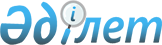 Об утверждении Классификатора специальностей и квалификаций технического и профессионального, послесреднего образованияПриказ Министра образования и науки Республики Казахстан от 27 сентября 2018 года № 500. Зарегистрирован в Министерстве юстиции Республики Казахстан 17 октября 2018 года № 17564.
      В соответствии с подпунктом 13) статьи 5 Закона Республики Казахстан от 27 июля 2007 года "Об образовании" ПРИКАЗЫВАЮ:
      Сноска. Преамбула - в редакции приказа Министра образования и науки РК от 08.04.2021 № 157 (вводится в действие по истечении десяти календарных дней после дня его первого официального опубликования).


      1. Утвердить:
      1) классификатор специальностей и квалификаций технического и профессионального образования в редакции согласно приложению 1 к настоящему приказу;
      2) классификатор специальностей и квалификаций послесреднего образования в редакции согласно приложению 2 к настоящему приказу.
      Сноска. Пункт 1 в редакции приказа Министра образования и науки РК от 10.12.2019 № 530 (вводится в действие с 01.09.2020).


      1-1. Комитету по обеспечению качества в сфере образования и науки Министерства образования и науки Республики Казахстан и его территориальным органам:
      1) на основании заявления от лицензиата обеспечить переоформление ранее выданных приложений к лицензиям на занятие образовательной деятельностью по квалификациям технического и профессионального, послесреднего образования в соответствии с настоящим приказом;
      2) при переоформлении приложений к лицензии на занятие образовательной деятельностью по квалификациям технического и профессионального, послесреднего образования руководствоваться настоящим приказом и методическими рекомендациями уполномоченного органа в области образования.
      Сноска. Приказ дополнен пунктом 1-1 в соответствии с приказом и.о. Министра образования и науки РК от 21.01.2021 № 28 (вводится в действие по истечении десяти календарных дней после дня его первого официального опубликования).


      2. Департаменту технического и профессионального образования Министерства образования и науки Республики Казахстан (Оспанова Н.Ж.) в установленном законодательством порядке обеспечить:
      1) государственную регистрацию настоящего приказа в Министерстве юстиции Республики Казахстан;
      2) в течении десяти календарных дней со дня государственной регистрации настоящего приказа направление его копии в бумажном и электронном виде на казахском и русском языках в Республиканское государственное предприятие на праве хозяйственного ведения "Республиканский центр правовой информации" для официального опубликования и включения в Эталонный контрольный банк нормативных правовых актов Республики Казахстан; 
      3) размещение настоящего приказа на интернет-ресурсе Министерства образования и науки Республики Казахстан после его официального опубликования;
      4) в течение десяти рабочих дней после государственной регистрации настоящего приказа представление в Департамент юридической службы Министерства образования и науки Республики Казахстан сведений об исполнении мероприятиях, предусмотренных подпунктами 1), 2) и 3) настоящего пункта;
      5) доведение настоящего приказа до сведения областных, городов Астана, Алматы и Шымкент управлений образования.
      3. Контроль за исполнением настоящего приказа возложить на вице-министра образования и науки Республики Казахстан Асылову Б.А.
      4. Настоящий приказ вводится в действие по истечении десяти календарных дней после дня его первого официального опубликования. Классификатор специальностей и квалификаций технического и профессионального образования
      Сноска. Приложение 1 - в редакции приказа и.о. Министра образования и науки РК от 21.07.2021 № 354 (вводится в действие по истечении десяти календарных дней после дня его первого официального опубликования).
      Примечание:
      1. Области образования и направления подготовки технического и профессионального образования в Классификаторе объединены по группам и представлены девятизначными цифровыми кодами в соответствии с Международной стандартной классификацией образования – 2013:
      первый и второй знаки кода, имеющие цифровое и буквенное выражение, обозначают уровень образования согласно Национальной рамке квалификаций в соответствии с Европейской рамкой квалификаций:
      квалифицированные рабочие кадры – 3W;
      специалисты среднего звена – 4S;
      третий и четвертый знаки кода обозначают области технического и профессионального образования;
      пятый знак кода указывает на направление подготовки в данной области технического и профессионального образования;
      шестой знак кода указывает на специализацию в данной области технического и профессионального образования;
      седьмой и восьмой знаки кода обозначают двузначный цифровой код специальности технического и профессионального образования;
      девятый и десятый знаки кода обозначают двузначный цифровой код наименования квалификации.
      * специальность, по которой возможна подготовка кадров из числа граждан с особыми образовательными потребностями;
      ** перечень специальностей по данному профилю определяется в соответствии с приказами руководителей министерств и ведомств, в ведении которых находятся военные, специальные учебные заведения.
      2. В каждую область образования включаются междисциплинарные программы, которые формируются на стыке нескольких областей или направлений подготовки кадров. Междисциплинарные программы классифицируются при помощи добавления цифр "088" в кодах областей образования и порядкового номера междисциплинарной программы. Классификатор специальностей и квалификаций послесреднего образования
      Сноска. Приложение 2 - в редакции приказа Министра образования и науки РК от 08.04.2021 № 157 (вводится в действие по истечении десяти календарных дней после дня его первого официального опубликования).
      Примечание:
      1. Области образования и направления подготовки послесреднего образования в Классификаторе объединены по группам и представлены девятизначными цифровыми кодами в соответствии с Международной стандартной классификацией образования – 2013:
      первый и второй знаки кода, имеющий цифровое и буквенное выражение, означает уровень образования согласно Национальной рамке квалификации в соответствии с Европейской рамкой квалификации:
      прикладной бакалавр – 5AB;
      третий и четвертый знаки кода обозначают области послесреднего образования;
      пятый знак кода указывает на направление подготовки в данной области послесреднего образования;
      шестой знак кода указывает на специализацию в данной области послесреднего образования;
      седьмой и восьмой знаки кода обозначают двузначный цифровой код специальности послесреднего образования;
      девятый и десятый знаки кода обозначают двузначный цифровой код наименования квалификации;
      2. В каждую область образования включаются междисциплинарные программы, которые формируются на стыке нескольких областей или направлений подготовки кадров. Междисциплинарные программы классифицируются при помощи добавления цифр "088" в кодах областей образования и порядкового номера междисциплинарной программы.
					© 2012. РГП на ПХВ «Институт законодательства и правовой информации Республики Казахстан» Министерства юстиции Республики Казахстан
				
      Министр образования и наукиРеспублики Казахстан 

Е. Сагадиев
Приложение 1 к приказу 
Министра образования и науки
Республики Казахстан
от 27 сентября 2018 года № 500 Наименование специальности Наименование квалификации Код уровня образования, специальности и квалификации Код в Международной стандартной классификации образования Код в Национальном классификаторе занятий Республики Казахстан 1 2 3 4 5
01 Образование
01 Образование
01 Образование
01 Образование
01 Образование 011 Образование 011 Образование 011 Образование 011 Образование 011 Образование
0112 Подготовка воспитателей для дошкольных учреждений
0112 Подготовка воспитателей для дошкольных учреждений
0112 Подготовка воспитателей для дошкольных учреждений
0112 Подготовка воспитателей для дошкольных учреждений
0112 Подготовка воспитателей для дошкольных учреждений
Дошкольное воспитание и обучение
01120100
Дошкольное воспитание и обучение
Помощник воспитателя
3W01120101
0112
5311-2
Дошкольное воспитание и обучение
Воспитатель организации дошкольного воспитания и обучения
4S01120102
0112
2362-0
0113 Подготовка преподавателей без предметной специализации
0113 Подготовка преподавателей без предметной специализации
0113 Подготовка преподавателей без предметной специализации
0113 Подготовка преподавателей без предметной специализации
0113 Подготовка преподавателей без предметной специализации
Организация воспитательной работы (по уровням)
01130100
Организация воспитательной работы (по уровням)
Воспитатель специальной (коррекционной) интернатной организации
4S01130101
0113
2374-9
Организация воспитательной работы (по уровням)
Воспитатель организации образования
4S01130102
0113
2373-9
Организация воспитательной работы (по уровням)
Мать-воспитательница (патронатный воспитатель)
4S01130103
0113
2635-6-003
Дополнительное образование
01130200
Дополнительное образование
Педагог дополнительного образования (по направлениям)
4S01130201
0113
2373
Дополнительное образование
Педагог-организатор
4S01130202
0113
2361-0
Дополнительное образование
Вожатый организации образования
4S 01130203
0113
3423-0
0114 Подготовка преподавателей с предметной специализацией
0114 Подготовка преподавателей с предметной специализацией
0114 Подготовка преподавателей с предметной специализацией
0114 Подготовка преподавателей с предметной специализацией
0114 Подготовка преподавателей с предметной специализацией
Педагогика и методика начального обучения
01140100
Педагогика и методика начального обучения
Учитель начального образования
4S01140101
0114
2361-0
Педагогика и методика начального обучения
Учитель иностранного языка начального образования
4S01140102
0114
2361-0
Музыкальное образование
01140200
Музыкальное образование
Учитель музыки дошкольного, начального и основного среднего образования
4S01140201
0114
2311-0
Художественный труд
01140300
Художественный труд
Учитель художественного труда
4S01140301
0114
2350-0
Самопознание
01140400
Самопознание
Учитель самопознания, начального и основного среднего образования
4S01140401
0114
2350-0
Физическая культура и спорт
01140500
Физическая культура и спорт
Учитель физической культуры
4S01140501
0114
3422-1
Физическая культура и спорт
Инструктор по адаптивной физической культуре
4S01140502
0114
3422-3
Физическая культура и спорт
Тренер-преподаватель по спорту
4S01140503
0114
3422-1-010
Физическая культура и спорт
Инструктор по физической культуре и спорту
4S01140504
0114
3422-1-002
Педагогика и методика преподавания языка и литературы основного среднего образования
01140600
Педагогика и методика преподавания языка и литературы основного среднего образования
Учитель казахского языка и литературы
4S01140601
0114
2350-9
Педагогика и методика преподавания языка и литературы основного среднего образования
Учитель русского языка и литературы
4S01140602
0114
2350-9
Педагогика и методика преподавания языка и литературы основного среднего образования
Учитель уйгурского языка и литературы
4S01140603
0114
2350-9
Педагогика и методика преподавания языка и литературы основного среднего образования
Учитель узбекского языка и литературы
4S01140604
0114
2350-9
Педагогика и методика преподавания языка и литературы основного среднего образования
Учитель иностранного языка
4S01140605
0114
2350-9
Информатика
01140700
Информатика
Учитель информатики начального и основного среднего образования
4S01140701
0114
2350-0
Профессиональное обучение (по отраслям)
01140800
Профессиональное обучение (по отраслям)
Мастер производственного обучения, техник (всех наименований)
4S01140801
0114
2331
Профессиональное обучение (по отраслям)
Мастер производственного обучения, техник-технолог (всех наименований)
4S01140802
0114
2331-4
3112-9
02 Искусство и гуманитарные науки
02 Искусство и гуманитарные науки
02 Искусство и гуманитарные науки
02 Искусство и гуманитарные науки
02 Искусство и гуманитарные науки
021 Искусство
021 Искусство
021 Искусство
021 Искусство
021 Искусство
0211 Аудиовизуальные средства и медиа производство
0211 Аудиовизуальные средства и медиа производство
0211 Аудиовизуальные средства и медиа производство
0211 Аудиовизуальные средства и медиа производство
0211 Аудиовизуальные средства и медиа производство
Операторское искусство*
02110100
Операторское искусство*
Фотограф
3W02110101
0211
3431-0
Операторское искусство*
Видеооператор
4S02110102
0211
3431-0
Операторское искусство*
Видеомонтажер
4S02110103
0211
3431-0
Звукооператорское мастерство
02110200
Звукооператор
4S02110201
0211
3521-2-004
Графический и мультимедийный дизайн*
02110300
Графический и мультимедийный дизайн*
Исполнитель графических работ
3W02110301
0211
2166
Графический и мультимедийный дизайн*
Оператор компьютерной графики
3W02110302
0211
2166-2-004
Графический и мультимедийный дизайн*
Техник графической анимации
4S02110303
0211
2166-2
Графический и мультимедийный дизайн*
Графический дизайнер
4S02110304
0211
2166-1
Издательское дело*
02110400
Издательское дело*
Оператор допечатных процессов
3W02110401
0211
7332
Издательское дело*
Копирайтер
3W02110402
0211
7333-0
Технология полиграфического и упаковочного производства*
02110500
Технология полиграфического и упаковочного производства*
Брошюровщик-переплетчик
3W02110501
0211
7333-0
Технология полиграфического и упаковочного производства*
Оператор печатных машин
3W02110502
0211
8184-9-005
Технология полиграфического и упаковочного производства*
Оператор переплетных машин
3W02110503
0211
7333-0-009
Технология полиграфического и упаковочного производства*
Техник-технолог
4S02110504
0211
3112-9
0212 Мода, дизайн интерьеров и промышленный дизайн
0212 Мода, дизайн интерьеров и промышленный дизайн
0212 Мода, дизайн интерьеров и промышленный дизайн
0212 Мода, дизайн интерьеров и промышленный дизайн
0212 Мода, дизайн интерьеров и промышленный дизайн
Дизайн интерьера*
02120100
Дизайн интерьера*
Исполнитель художественно- дизайнерских работ
3W02120101
0212
7317-9
Дизайн интерьера*
Декоратор интерьера
3W02120102
0212
3432
Дизайн интерьера*
Дизайнер интерьера
4S02120103
0212
3432-1
Дизайн одежды*
02120200
Исполнитель технического и художественного эскизов
3W02120201
0212
Декоратор одежды и аксессуаров
3W02120202
0212
Дизайнер одежды
4S02120203
0212
2163-1
Дизайн промышленной продукции*
02120300
0212
Дизайн промышленной продукции*
Промышленный иллюстратор
3W02120301
0212
2163-9-011
Дизайн промышленной продукции*
Оператор дизайнерского оборудования
3W02120302
0212
Дизайн промышленной продукции*
Макетчик макетно-модельного проектирования
3W02120303
0212
7317-9-007
Дизайн промышленной продукции*
Дизайнер промышленный продукции
4S02120304
0212
2163-9-009
Дизайн промышленной продукции*
Футлярщик
3W02120305
0212
7536-9-002
0213 Изобразительное искусство
0213 Изобразительное искусство
0213 Изобразительное искусство
0213 Изобразительное искусство
0213 Изобразительное искусство
Живопись, скульптура и графика (по видам)*
02130100
Живопись, скульптура и графика (по видам)*
Художник
4S02130101
0213
2651-2
Живопись, скульптура и графика (по видам)*
Художник-иллюстратор
4S02130102
0213
2651
Живопись, скульптура и графика (по видам)*
Художник-скульптор
4S02130103
0213
2651-1
Каллиграфия
02130200
Каллиграфия
Каллиграф арабской вязи
4S02130201
0213
2636-0-010
0214 Ремесленное производство
0214 Ремесленное производство
0214 Ремесленное производство
0214 Ремесленное производство
0214 Ремесленное производство
Декоративно-прикладное искусство и народные промыслы (по профилям)*
02140100
Декоративно-прикладное искусство и народные промыслы (по профилям)*
Формовщик художественного литья
3W02140101
0214
7319-1
Декоративно-прикладное искусство и народные промыслы (по профилям)*
Изготовитель художественных изделий
3W02140102
0214
7313-2
7315-1
7316-0
7316-4
7319-1
7319-9
7319
Декоративно-прикладное искусство и народные промыслы (по профилям)*
Изготовитель музыкальных инструментов
3W02140103
0214
7319
Декоративно-прикладное искусство и народные промыслы (по профилям)*
Художник декоративно-прикладного искусства
4S02140104
0214
7317-9
Ювелирное дело*
02140200
Ювелирное дело*
Мастер ювелирных дел
4S02140201
0214
7312-2
0215 Музыка и театральное искусство
0215 Музыка и театральное искусство
0215 Музыка и театральное искусство
0215 Музыка и театральное искусство
0215 Музыка и театральное искусство
Инструментальное исполнительство (по видам инструментов)
02150100
Инструментальное исполнительство (по видам инструментов)
Концертмейстер, преподаватель детской музыкальной школы
4S02150101
0215
2652-3
2373-4
Инструментальное исполнительство (по видам инструментов)
Артист оркестра (дирижер), преподаватель детской музыкальной школы
4S02150102
0215
2652-1
(2652-4)
2373-4
Инструментальное исполнительство (по видам инструментов)
Артист оркестра народных инструментов (дирижер), преподаватель детской музыкальной школы
4S02150103
0215
2652-1
(2652-4)
2373-4
Инструментальное исполнительство (по видам инструментов)
Артист оркестра эстрадных инструментов (дирижер), преподаватель детской музыкальной школы
4S02150104
0215
2652-1
(2652-4)
2373-4
Теория музыки
02150200
Теория музыки
Музыковед, преподаватель детской музыкальной школы
4S02150201
0215
2652-9
2373-4
Вокальное исскусство*
02150300
Вокальное исскусство*
Артист академического пения, преподаватель детской музыкальной школы
4S02150301
0215
2652-5
2373-4
Вокальное исскусство*
Артист традиционного пения, преподаватель детской музыкальной школы
4S02150302
0215
2652-5
2373-4
Вокальное исскусство*
Артист эстрадного пения, преподаватель детской музыкальной школы
4S02150303
0215
2652-5
2373-4
Вокальное исскусство*
Артист хора
4S02150304
0215
2652-9
Хоровое дирижирование
02150400
Хоровое дирижирование
Хормейстер, преподаватель
4S02150401
0215
2652-4
2373-4
Актерское искусство*
02150500
Актерское искусство*
Артист драматического театра
4S02150501
0215
2655
Актерское искусство*
Артист музыкального театра
4S02150502
0215
2655
Актерское искусство*
Артист театра кукол
4S02150503
0215
2655
Актерское искусство*
Артист разговорного жанра
4S02150504
0215
2656
Актерское искусство*
Артист эстрадного жанра
4S02150505
0215
2659-1
Цирковое искусство
02150600
Цирковое искусство
Артист цирка, преподаватель цирковых жанров
4S02150601
0215
2659-1
2334-0-052
Хореографическое искусство
02150700
Хореографическое искусство
Артист балета
4S02150701
0215
2653
2653-1-001
Хореографическое искусство
Артист ансамбля танца
4S02150702
0215
2653
2653-1-009
Хореографическое искусство
Артист балета, преподаватель, руководитель хореографического коллектива
4S02150703
0215
2653
2653-1-008
Хореографическое искусство
Артист ансамбля танца, преподаватель, руководитель хореографического коллектива
4S02150704
0215
1432-0-040
2350-9-001
Хореографическое искусство
Артист современного танца, преподаватель, руководитель хореографического коллектива
4S02150705
0215
2653
2653-1-008
Хореографическое искусство
Преподаватель-концертмейстер хореографических дисциплин, преподаватель фортепиано
4S02150706
0215
2332-1 
Хореографическое искусство
Преподаватель ритмики и хореографии организации образования
4S02150707
0215
2350-9
Театрально- декорационное искусство (по профилю)*
02150800
Театрально- декорационное искусство (по профилю)*
Бутафор
3W02150801
0215
7317-9
Театрально- декорационное искусство (по профилю)*
Гример-постижер
3W02150802
0215
7129-0
Театрально- декорационное искусство (по профилю)*
Оператор световой аппаратуры
4S02150803
0215
5142-3
Театрально- декорационное искусство (по профилю)*
Художник по костюмам
4S02150804
0215
9629-9
Театрально- декорационное искусство (по профилю)*
Художник-декоратор
4S02150805
0215
2654-0
Социально-культурная деятельность (по видам)
02150900
Социально-культурная деятельность (по видам)
Организатор театрального коллектива, преподаватель
4S02150901
0215
2334-0-027
Социально-культурная деятельность (по видам)
Организатор культурно-массовых мероприятий, преподаватель
4S02150902
0215
3332-0-006
Народное художественное творчество (по видам)
02151000
Народное художественное творчество (по видам)
Руководитель самодеятельного хореографического коллектива, преподаватель
4S02151001
0215
1432-0-040
Народное художественное творчество (по видам)
Руководитель самодеятельного оркестра (ансамбля) народных инструментов, преподаватель
4S02151002
0215
1432-0-038
Народное художественное творчество (по видам)
Руководитель коллектива декоративно-прикладного мастерства, преподаватель
4S02151003
0215
2334-0-021
Народное художественное творчество (по видам)
Музыкальный руководитель детского коллектива, преподаватель
4S02151004
0215
2652-9-001
022 Гуманитарные науки (кроме языков)
022 Гуманитарные науки (кроме языков)
022 Гуманитарные науки (кроме языков)
022 Гуманитарные науки (кроме языков)
022 Гуманитарные науки (кроме языков)
0221 Религия и теология
0221 Религия и теология
0221 Религия и теология
0221 Религия и теология
0221 Религия и теология
Исламоведение
02210100
Исламоведение
Азаншы
3W02210101
0221
2636-9
Исламоведение
Имам 
3W02210102
0221
2636-2
Исламоведение
Имам-хатиб
4S02210103
0221
2636-2
Исламоведение
Устаз 
4S02210104
0221
2636-9
Теология
02210200
Теология
Теолог
4S02210201
0221
2636-1
Теология
Исламский теолог
4S02210202
0221
2636-1
Хадисоведение
02210300
Хадисоведение
Хафиз
4S02210301
0221
2636-9
Хадисоведение
Хадисовед
4S02210302
0221
2636-9
023 Языки
023 Языки
023 Языки
023 Языки
023 Языки
0231 Изучение языка
0231 Изучение языка
0231 Изучение языка
0231 Изучение языка
0231 Изучение языка
Переводческое дело (по видам)*
02310100
Переводческое дело (по видам)*
Переводчик
4S02310101
0231
2643
03 Социальные науки и информации
03 Социальные науки и информации
03 Социальные науки и информации
03 Социальные науки и информации
03 Социальные науки и информации
032 Журналистика и информация
032 Журналистика и информация
032 Журналистика и информация
032 Журналистика и информация
032 Журналистика и информация
0322 Библиотечное дело, обработка информации и архивное дело
0322 Библиотечное дело, обработка информации и архивное дело
0322 Библиотечное дело, обработка информации и архивное дело
0322 Библиотечное дело, обработка информации и архивное дело
0322 Библиотечное дело, обработка информации и архивное дело
Библиотечное дело
03220100
Библиотечное дело
Библиотекарь
4S03220101
0322
2622-1
Документационное обеспечение управления и архивоведение
03220200
Документационное обеспечение управления и архивоведение
Офис-менеджер
3W03220201
0322
4110
Документационное обеспечение управления и архивоведение
Делопроизводитель
4S03220202
0322
4110
Документационное обеспечение управления и архивоведение
Архивист
4S03220203
0322
2621-1
04 Бизнес, управление и право
04 Бизнес, управление и право
04 Бизнес, управление и право
04 Бизнес, управление и право
04 Бизнес, управление и право
041 Бизнес и управление
041 Бизнес и управление
041 Бизнес и управление
041 Бизнес и управление
041 Бизнес и управление
0411 Бухгалтерское дело и налогообложение
0411 Бухгалтерское дело и налогообложение
0411 Бухгалтерское дело и налогообложение
0411 Бухгалтерское дело и налогообложение
0411 Бухгалтерское дело и налогообложение
Учет и аудит* 
04110100
Учет и аудит* 
Бухгалтер-кассир
3W04110101
0411
4211-9
4311-9
Учет и аудит* 
Бухгалтер
4S04110102
0411
2411-1
Учет и аудит* 
Менеджер по государственным закупкам
4S04110103
0411
2411-3
4311-9
0412 Финансы, банковское и страховое дело
0412 Финансы, банковское и страховое дело
0412 Финансы, банковское и страховое дело
0412 Финансы, банковское и страховое дело
0412 Финансы, банковское и страховое дело
Банковское и страховое дело
04120100
Банковское и страховое дело
Агент страховой
3W04120101
0412
3321
Банковское и страховое дело
Кредитный агент
3W04120102
0412
3312
Банковское и страховое дело
Менеджер по банковским операциям
4S04120103
0412
2412
Оценка (по видам)
04120200
Оценка (по видам)
Агент 
3W04120201
0412
3315
3321
Оценка (по видам)
Техник-оценщик
4S04120202
0412
3315
0413 Менеджмент и управление
0413 Менеджмент и управление
0413 Менеджмент и управление
0413 Менеджмент и управление
0413 Менеджмент и управление
Менеджмент (по отраслям и областям применения)
04130100
Менеджмент (по отраслям и областям применения)
Менеджер
4S04130101
0413
2422
Логистика (по отраслям)
04130200
Логистика (по отраслям)
Операционный логист
3W04130201
0413
2432
Логистика (по отраслям)
Экспедитор
4S04130202
0413
3331
0414 Маркетинг и реклама
0414 Маркетинг и реклама
0414 Маркетинг и реклама
0414 Маркетинг и реклама
0414 Маркетинг и реклама
Маркетинг (по отраслям)
04140100
Маркетинг (по отраслям)
Продавец
3W04140101
0414
5210
Маркетинг (по отраслям)
Мерчендайзер
3W04140102
0414
2431-2
Маркетинг (по отраслям)
Маркетолог
4S04140103
0414
2431
042 Право
042 Право
042 Право
042 Право
042 Право
0421 Право
0421 Право
0421 Право
0421 Право
0421 Право
Правоведение
04210100
Правоведение
Юрист
4S04210101
0421
2611 
05 Естественные науки, математика и статистика
05 Естественные науки, математика и статистика
05 Естественные науки, математика и статистика
05 Естественные науки, математика и статистика
05 Естественные науки, математика и статистика
052 Окружающая среда
052 Окружающая среда
052 Окружающая среда
052 Окружающая среда
052 Окружающая среда
0522 Окружающая среда и дикая природа
0522 Окружающая среда и дикая природа
0522 Окружающая среда и дикая природа
0522 Окружающая среда и дикая природа
0522 Окружающая среда и дикая природа
Экология и природоохранная деятельность (по видам)
05220100
Экология и природоохранная деятельность (по видам)
Лаборант-эколог
3W05220101
0522
3122-9
Экология и природоохранная деятельность (по видам)
Техник особо охраняемых природных территорий
4S05220102
0522
2133-1
Охрана и рациональное использование природных ресурсов (по отраслям)
05220200
Охрана и рациональное использование природных ресурсов (по отраслям)
Лаборант химико- бактериологического анализа
3W05220201
0522
2131-5
Охрана и рациональное использование природных ресурсов (по отраслям)
Техник по охране и использованию недр
4S05220202
0522
3134
Охрана и рациональное использование природных ресурсов (по отраслям)
Техник-технолог
4S05220203
0522
3134
053 Физические науки
053 Физические науки
053 Физические науки
053 Физические науки
053 Физические науки
0532 Науки о Земле
0532 Науки о Земле
0532 Науки о Земле
0532 Науки о Земле
0532 Науки о Земле
Геологическая съемка, поиск и разведка месторождений полезных ископаемых (по видам)
05320100
Геологическая съемка, поиск и разведка месторождений полезных ископаемых (по видам)
Рабочий на геологических работах
3W05320101
0532
7340-0
Геологическая съемка, поиск и разведка месторождений полезных ископаемых (по видам)
Рабочий на геолого-съемочных и поисковых работах
3W05320102
0532
7340-0
Геологическая съемка, поиск и разведка месторождений полезных ископаемых (по видам)
Техник-геолог
4S05320103
0532
3111-3
Технология и техника разведки месторождений полезных ископаемых
05320200
Технология и техника разведки месторождений полезных ископаемых
Рабочий на буровых работах
3W05320201
0532
8111-3
Технология и техника разведки месторождений полезных ископаемых
Машинист буровой установки
3W05320202
0532
3111-3
Технология и техника разведки месторождений полезных ископаемых
Техник
4S05320203
0532
3112-1
Гидрогеология и инженерная геология
05320300
Гидрогеология и инженерная геология
Рабочий на гидрогеологических работах
3W05320301
0532
7340-0
Гидрогеология и инженерная геология
Рабочий на гидрогеолого-съемочных и поисковых работах
3W05320302
0532
7340-0
Гидрогеология и инженерная геология
Техник-гидрогеолог
4S05320303
0532
3111-3
Геофизические методы поиска и разведки месторождений полезных ископаемых
05320400
Геофизические методы поиска и разведки месторождений полезных ископаемых
Рабочий на геофизических работах
3W05320401
0532
7340-0
Геофизические методы поиска и разведки месторождений полезных ископаемых
Оператор геофизического оборудования
3W05320402
0532
2114-9
Геофизические методы поиска и разведки месторождений полезных ископаемых
Техник-геофизик
4S05320403
0532
3111-3
Метеорология
05320500
Метеорология
Техник-метеоролог
4S05320501
0532
3114-1
054 Математика и статистика
054 Математика и статистика
054 Математика и статистика
054 Математика и статистика
054 Математика и статистика
0542 Статистика
0542 Статистика
0542 Статистика
0542 Статистика
0542 Статистика
Статистика
05420100
Статистика
Техник-статистик
4S05420101
0542
2120-3
3314-3
06 Информационно-коммуникационные технологии
06 Информационно-коммуникационные технологии
06 Информационно-коммуникационные технологии
06 Информационно-коммуникационные технологии
06 Информационно-коммуникационные технологии
061 Информационно-коммуникационные технологии
061 Информационно-коммуникационные технологии
061 Информационно-коммуникационные технологии
061 Информационно-коммуникационные технологии
061 Информационно-коммуникационные технологии
0612 Создание баз данных и информационных сетей и их администрирование
0612 Создание баз данных и информационных сетей и их администрирование
0612 Создание баз данных и информационных сетей и их администрирование
0612 Создание баз данных и информационных сетей и их администрирование
0612 Создание баз данных и информационных сетей и их администрирование
Вычислительная техника и информационные сети (по видам)*
06120100
Вычислительная техника и информационные сети (по видам)*
Оператор компьютерного аппаратного обеспечения
3W06120101
0612
4131-9
Вычислительная техника и информационные сети (по видам)*
Техник сетевого и системного администрирования
4S06120102
0612
3512-1
Вычислительная техника и информационные сети (по видам)*
Техник по администрированию базы данных
4S06120103
0612
3112-1
Системы информационной безопасности*
06120200
Системы информационной безопасности*
Оператор программно-аппаратной защиты
3W06120201
0612
3512
4132
Системы информационной безопасности*
Техник по информационной безопасности
4S06120202
0612
3122-2
0613 Разработка и анализ программного обеспечения
0613 Разработка и анализ программного обеспечения
0613 Разработка и анализ программного обеспечения
0613 Разработка и анализ программного обеспечения
0613 Разработка и анализ программного обеспечения
Программное обеспечение (по видам)*
06130100
Программное обеспечение (по видам)*
Оператор программного комплекса
3W06130101
0613
2512-1
Программное обеспечение (по видам)*
Web-дизайнер
3W06130102
0613
3122-2
Программное обеспечение (по видам)*
Разработчик программного обеспечения
4S06130103
0613
2512-2
Программное обеспечение (по видам)*
Техник по сопровождению и тестированию программного обеспечения
4S06130104
0613
3122-2
Программное обеспечение (по видам)*
Техник информационных систем
4S06130105
0613
3122-2
068 Междисциплинарные программы и квалификации, связанные с информационно-коммуникационными технологиями
068 Междисциплинарные программы и квалификации, связанные с информационно-коммуникационными технологиями
068 Междисциплинарные программы и квалификации, связанные с информационно-коммуникационными технологиями
068 Междисциплинарные программы и квалификации, связанные с информационно-коммуникационными технологиями
068 Междисциплинарные программы и квалификации, связанные с информационно-коммуникационными технологиями
0688 Междисциплинарные программы и квалификации, связанные с информационно-коммуникационными технологиями
0688 Междисциплинарные программы и квалификации, связанные с информационно-коммуникационными технологиями
0688 Междисциплинарные программы и квалификации, связанные с информационно-коммуникационными технологиями
0688 Междисциплинарные программы и квалификации, связанные с информационно-коммуникационными технологиями
0688 Междисциплинарные программы и квалификации, связанные с информационно-коммуникационными технологиями
Аддитивные технологии производства
06880100
Аддитивные технологии производства
Оператор аддитивных установок
3W06880101
0688
8188-3
Аддитивные технологии производства
Техник-технолог
4S06880102
0688
3112-1
07 Инженерные, обрабатывающие и строительные отрасли
07 Инженерные, обрабатывающие и строительные отрасли
07 Инженерные, обрабатывающие и строительные отрасли
07 Инженерные, обрабатывающие и строительные отрасли
07 Инженерные, обрабатывающие и строительные отрасли
071 Инженерия и инженерное дело
071 Инженерия и инженерное дело
071 Инженерия и инженерное дело
071 Инженерия и инженерное дело
071 Инженерия и инженерное дело
0711 Химическая инженерия и процессы
0711 Химическая инженерия и процессы
0711 Химическая инженерия и процессы
0711 Химическая инженерия и процессы
0711 Химическая инженерия и процессы
Химическая технология и производство (по видам)
07110100
Химическая технология и производство (по видам)
Аппаратчик (всех наименований)
3W07110101
0711
8131-9
Химическая технология и производство (по видам)
Техник-технолог (по видам)
4S07110102
0711
3112-1
Коксохимическое производство
07110200
Коксохимическое производство
Аппаратчик производства формованного кокса
3W07110201
0711
8131-1
Коксохимическое производство
Техник-технолог
4S07110202
0711
3112-1
Технология разделения изотопов и вакуумная техника
07110300
Технология разделения изотопов и вакуумная техника
Контролер качества продукции и технологического процесса
3W07110301
0711
8100-0
Технология разделения изотопов и вакуумная техника
Техник-технолог
4S07110302
0711
3112-1
Лабораторная технология
07110400
Лабораторная технология
Лаборант спектрального анализа
3W07110401
0711
8131-9
Лабораторная технология
Лаборант химического анализа
3W07110402
0711
8131-9
Лабораторная технология
Лаборант по физико- механическим испытаниям
3W07110403
0711
7214-9
Лабораторная технология
Техник-лаборант
4S07110404
0711
3111-9
Технология переработки нефти и газа
07110500
Технология переработки нефти и газа
Оператор технологических установок
3W07110501
0711
8112-9
Технология переработки нефти и газа
Техник-технолог
4S07110502
0711
3118-9
0712 Технология охраны окружающей среды
0712 Технология охраны окружающей среды
0712 Технология охраны окружающей среды
0712 Технология охраны окружающей среды
0712 Технология охраны окружающей среды
Переработка отходов*
07120100
Переработка отходов*
Сортировщик твердых бытовых отходов
3W07120101
0712
3114-2-001
9610-1-003
Переработка отходов*
Оператор по сортировке и переработке отходов
3W07120102
0712
8189-0
Переработка отходов*
Техник-технолог
4S07120103
0712
3112-1
Эксплуатация и обслуживание экологических установок
07120200
Эксплуатация и обслуживание экологических установок
Оператор по обслуживанию пыле газоулавливающих установок
3W07120201
0712
8186-0
Эксплуатация и обслуживание экологических установок
Техник-технолог
4S07120202
0712
3112-1
0713 Электротехника и энергетика
0713 Электротехника и энергетика
0713 Электротехника и энергетика
0713 Электротехника и энергетика
0713 Электротехника и энергетика
Электрооборудование (по видам и отраслям)
07130100
Электрооборудование (по видам и отраслям)
Электромонтер (по видам и отраслям)
3W07130101
0713
7412-1-001
Электрооборудование (по видам и отраслям)
Электрослесарь по ремонту электрооборудования (по видам и отраслям)
3W07130102
0713
7239-2-066
Электрооборудование (по видам и отраслям)
Техник-электрик
4S07130103
0713
3121
Электроснабжение (по отраслям)
07130200
Электроснабжение (по отраслям)
Электромонтажник (по отраслям)
3W07130201
0713
7412-1
Электроснабжение (по отраслям)
Техник-электрик
4S07130202
0713
3121
Теплоэнергетические установки тепловых электрических станций
07130300
Теплоэнергетические установки тепловых электрических станций
Машинист-обходчик по котельному оборудованию
3W07130301
0713
8186-0-040
Теплоэнергетические установки тепловых электрических станций
Машинист-обходчик по турбинному оборудованию
3W07130302
0713
8186-0-41
Теплоэнергетические установки тепловых электрических станций
Техник-теплоэнергетик
4S07130303
0713
3121-9
Теплотехническое оборудование и системы теплоснабжения  (по видам)
07130400
Теплотехническое оборудование и системы теплоснабжения  (по видам)
Слесарь по ремонту оборудования тепловых сетей
3W07130401
0713
7239-2
Теплотехническое оборудование и системы теплоснабжения  (по видам)
Слесарь по ремонту оборудования котельных и пылеприготовительных цехов
3W07130402
0713
7239-2
Теплотехническое оборудование и системы теплоснабжения  (по видам)
Техник-теплотехник
4S07130403
0713
3121-3
Возобновляемая энергетика
07130500
Возобновляемая энергетика
Оператор оборудования возобновляемой энергетики
3W07130501
0713
8186
Возобновляемая энергетика
Техник-энергетик
4S07130502
0713
3121-2
Электроснабжение, эксплуатация, техническое обслуживание и ремонт электротехнических систем железных дорог
07130600
Электроснабжение, эксплуатация, техническое обслуживание и ремонт электротехнических систем железных дорог
Электромонтер контактной сети
3W07130601
0713
7413-2
Электроснабжение, эксплуатация, техническое обслуживание и ремонт электротехнических систем железных дорог
Электромонтер тяговой подстанции
3W07130602
0713
7413-2
Электроснабжение, эксплуатация, техническое обслуживание и ремонт электротехнических систем железных дорог
Техник-электромеханик
4S07130603
0713
3121-9
Техническое обслуживание, ремонт и эксплуатация электромеханического оборудования (по видам и отраслям)
07130700
Техническое обслуживание, ремонт и эксплуатация электромеханического оборудования (по видам и отраслям)
Монтажник электрооборудования
3W07130701
0713
8213-9
Техническое обслуживание, ремонт и эксплуатация электромеханического оборудования (по видам и отраслям)
Электрослесарь по обслуживанию и ремонту электромеханического оборудования
3W07130702
0713
8212-2
Техническое обслуживание, ремонт и эксплуатация электромеханического оборудования (по видам и отраслям)
Электрослесарь подземный
3W07130703
0713
8186-0
Техническое обслуживание, ремонт и эксплуатация электромеханического оборудования (по видам и отраслям)
Техник-электромеханик
4S07130704
0713
3121-9
0714 Электроника и автоматизация
0714 Электроника и автоматизация
0714 Электроника и автоматизация
0714 Электроника и автоматизация
0714 Электроника и автоматизация
Автоматизация и управление технологическими процессами (по профилю)
07140100
Автоматизация и управление технологическими процессами (по профилю)
Слесарь по обслуживанию и ремонту контрольно-измерительных приборов и автоматики
3W07140101
0714
8212
Автоматизация и управление технологическими процессами (по профилю)
Техник-электромеханик
4S07140102
0714
3122-2-005
Техническое обслуживание и ремонт автоматизированных систем производства (по отраслям)
07140200
Техническое обслуживание и ремонт автоматизированных систем производства (по отраслям)
Техник-электроник
4S07140201
0714
3122
Техническое обслуживание и ремонт автоматизированных систем производства (по отраслям)
Техник-механик
4S07140202
0714
3122-9
Мехатроника (по отраслям)
07140300
Мехатроника (по отраслям)
Монтажник-наладчик
мехатронных систем
3W07140301
0714
7421
Мехатроника (по отраслям)
Техник-мехатроник
4S07140302
0714
3122-9-006
Робототехника и встраиваемые системы (по отраслям)
07140400
Робототехника и встраиваемые системы (по отраслям)
Монтажник-наладчик встраиваемых систем
3W07140401
0714
7421
Робототехника и встраиваемые системы (по отраслям)
Монтажник-наладчик робототехнических систем  и комплексов
3W07140402
0714
7421
Робототехника и встраиваемые системы (по отраслям)
Техник мобильной робототехники
4S07140403
0714
7421
Робототехника и встраиваемые системы (по отраслям)
Техник промышленной робототехники
4S07140404
0714
3122-9
Робототехника и встраиваемые системы (по отраслям)
Техник встраиваемых систем
4S07140405
0714
3122-9
Цифровая техника (по видам)
07140500
Цифровая техника (по видам)
Монтажник-наладчик цифровой техники
3W07140501
0714
7421-1
Цифровая техника (по видам)
Механик по обслуживанию и ремонту электронной и цифровой техники
3W07140502
0714
7421
Цифровая техника (по видам)
Системотехник
4S07140503
0714
3512-2
Цифровая техника (по видам)
Техник-электронщик
4S07140504
0714
7400
Монтаж, техническое обслуживание и ремонт медицинской техники
07140600
0714
Монтаж, техническое обслуживание и ремонт медицинской техники
Электромеханик по ремонту и обслуживанию медицинского оборудования
3W07140601
0714
7412-1
Монтаж, техническое обслуживание и ремонт медицинской техники
Техник по эксплуатации и ремонту медицинского оборудования
4S07140602
0714
7400
Монтаж, техническое обслуживание и ремонт медицинской техники
Техник-электроник
4S07140603
0714
7400
Автоматика, телемеханика и управление движением на железнодорожном транспорте
07140700
Автоматика, телемеханика и управление движением на железнодорожном транспорте
Электромонтер-релейщик
3W07140701
0714
7412-4
Автоматика, телемеханика и управление движением на железнодорожном транспорте
Электромонтер по обслуживанию и ремонту устройств сигнализации, централизации и блокировки
3W07140702
0714
Автоматика, телемеханика и управление движением на железнодорожном транспорте
Техник-электромеханик
4S07140703
0714
3115-1
Эксплуатация устройств оперативной технологической связи на железнодорожном транспорте
07140800
Эксплуатация устройств оперативной технологической связи на железнодорожном транспорте
Техник-электромеханик связи
4S07140801
0714
3122-9
Радиотехника, электроника и телекоммуникации
07140900
Радиотехника, электроника и телекоммуникации
Электромонтажник-наладчик телекоммуникационного оборудования и каналов связи
3W07140901
0714
7422-1
Радиотехника, электроника и телекоммуникации
Техник телекоммуникационных систем связи
4S07140902
0714
3522
Радиотехника, электроника и телекоммуникации
Техник беспроводной и мобильной связи
4S07140903
0714
3122-1-004
Радиотехника, электроника и телекоммуникации
Техник автоматических систем безопасности
4S07140904
0714
3122-1-004
Радиотехника, электроника и телекоммуникации
Техник мультимедийных и цифровых систем
4S07140905
0714
3122-9
Радиотехника, электроника и телекоммуникации
Техник-радиотехник
4S07140906
0714
3522
Почтовая связь
07141000
Почтовая связь
Оператор почтовой связи
3W07141001
0714
5160-9
Почтовая связь
Техник почтовой связи
4S07141002
0714
3112-1-002
0715 Механика и металлообработка
0715 Механика и металлообработка
0715 Механика и металлообработка
0715 Механика и металлообработка
0715 Механика и металлообработка
Технология машиностроения (по видам)
07150100
Технология машиностроения (по видам)
Слесарь-ремонтник
3W07150101
0715
7231-9
Технология машиностроения (по видам)
Станочник широкого профиля
3W07150102
0715
7214-1-035
Технология машиностроения (по видам)
Оператор станков с программным управлением
3W07150103
0715
8172-9-030
Технология машиностроения (по видам)
Контролер станочных работ
3W07150104
0715
Технология машиностроения (по видам)
Техник-технолог
4S07150105
0715
3112-1
Технология машиностроения (по видам)
Техник-механик
4S07150106
0715
3115
Точное машиностроение
07150200
Точное машиностроение
Слесарь-сборщик
3W07150201
0715
8211-3-001
Точное машиностроение
Техник-механик
4S 07150202
0715
3115-6
Токарное дело (по видам)*
07150300
Токарное дело (по видам)*
Токарь
3W07150301
0715
7522
Токарное дело (по видам)*
Фрезеровщик
3W07150302
0715
7214-1
Токарное дело (по видам)*
Шлифовальщик
3W07150303
0715
7224-2
Токарное дело (по видам)*
Техник-технолог
4S07150304
0715
3115
Металлообработка (по видам)*
07150400
Металлообработка (по видам)*
Волочильщик
3W07150401
0715
8123
Металлообработка (по видам)*
Кузнец-штамповщик
3W07150402
0715
8122
Металлообработка (по видам)*
Техник-технолог
4S07150403
0715
3112-1
Сварочное дело (по видам)*
07150500
Сварочное дело (по видам)*
Электрогазосварщик
3W07150501
0715
7212-2
Сварочное дело (по видам)*
Техник-механик
4S07150502
0715
3115-1
Слесарное дело (по отраслям и видам)*
07150600
Слесарное дело (по отраслям и видам)*
Слесарь-ремонтник
3W07150601
0715
7231
Слесарное дело (по отраслям и видам)*
Слесарь аварийно-восстановительных работ
3W07150602
0715
7231
Слесарное дело (по отраслям и видам)*
Слесарь-инструментальщик
3W07150603
0715
722-0-010
Слесарное дело (по отраслям и видам)*
Слесарь механосборочных работ
3W07150604
0715
8211-3-003
Грузоподъемные машины и транспортеры
07150700
Грузоподъемные машины и транспортеры
Машинист кранов (по видам)
3W07150701
0715
8115-9
Грузоподъемные машины и транспортеры
Техник-механик
4S07150702
0715
3115
Геологоразведочное оборудование
07150800
Геологоразведочное оборудование
Наладчик геофизической аппаратуры
3W07150801
0715
7610
Геологоразведочное оборудование
Техник-механик
4S07150802
0715
3115
Монтаж и эксплуатация холодильно-компрессорных машин и установок
07150900
Монтаж и эксплуатация холодильно-компрессорных машин и установок
Электрослесарь-монтажник холодильно-компрессорного оборудования предприятий промышленности
3W07150901
0715
8185
Монтаж и эксплуатация холодильно-компрессорных машин и установок
Техник-механик
4S07150902
0715
3115
Эксплуатация, техническое обслуживание и ремонт оборудования полиграфического производства
07151000
Эксплуатация, техническое обслуживание и ремонт оборудования полиграфического производства
Монтажник оборудования полиграфического производства
3W07151001
0715
7421
Эксплуатация, техническое обслуживание и ремонт оборудования полиграфического производства
Техник-механик
4S07151002
0715
3115-2
Эксплуатация и техническое обслуживание машин  и оборудования  (по отраслям промышленности)*
07151100
Эксплуатация и техническое обслуживание машин  и оборудования  (по отраслям промышленности)*
Наладчик оборудования
3W07151101
0715
7211-9
Эксплуатация и техническое обслуживание машин  и оборудования  (по отраслям промышленности)*
Техник-механик
4S07151102
0715
3115
Литейное производство
07151200
Литейное производство
Формовщик
3W07151201
0715
8100-0
Литейное производство
Техник-технолог
4S07151202
0715
3129-9
Металлургия черных металлов
07151300
Металлургия черных металлов
Оператор загрузки конвертера
3W07151301
0715
8121-1
Металлургия черных металлов
Сталевар конвертера
3W07151302
0715
8121-1
Металлургия черных металлов
Плавильщик (всех наименований)
3W07151303
0715
8181-1-013
Металлургия черных металлов
Техник-металлург
4S07151304
0715
3117-2
Металлургия цветных металлов
07151400
Металлургия цветных металлов
Электролизник расплавленных солей
3W07151401
0715
8121-1
Металлургия цветных металлов
Аппаратчик-гидрометаллург
3W07151402
0715
8121-1
Металлургия цветных металлов
Плавильщик металла и сплавов
3W07151403
0715
8121-4
Металлургия цветных металлов
Техник-металлург
4S07151404
0715
3117-2
Техническое обслуживание и ремонт доменной печи
07151500
Техническое обслуживание и ремонт доменной печи
Газовщик доменной печи
3W07151501
0715
8121-1
Техническое обслуживание и ремонт доменной печи
Водопроводчик доменной печи
3W07151502
0715
8121-1
Техническое обслуживание и ремонт доменной печи
Горновой доменной печи
3W07151503
0715
8121-1
Внепечная обработка стали
07151600
Внепечная обработка стали
Сталевар установки внепечной обработки стали
3W07151601
0715
8121-1
Производство огнеупоров
07151700
Производство огнеупоров
Обжигальщик огнеупорных изделий на печах
3W07151701
0715
8122-0
Производство огнеупоров
Формовщик огнеупорных изделий
3W 07151702
0715
8181-4
Производство огнеупоров
Техник-технолог
4S07151703
0715
3112-9
Прокатное производство
07151800
Прокатное производство
Вальцовщик стана холодной прокатки
3W07151801
0715
8123-1
Прокатное производство
Оператор прокатного производства
3W07151802
0715
8123
Прокатное производство
Техник-технолог
4 S07151803
0715
3112-9
Трубное производство
07151900
Трубное производство
Вальцовщик стана горячего проката труб
3W07151901
0715
8123-1
Трубное производство
Оператор поста управления стана горячей прокатки труб
3W07151902
0715
8121-5
Трубное производство
Техник-технолог
4S07151903
0715
3112-1
0716 Автотранспортные средства, морские и воздушные суда
0716 Автотранспортные средства, морские и воздушные суда
0716 Автотранспортные средства, морские и воздушные суда
0716 Автотранспортные средства, морские и воздушные суда
0716 Автотранспортные средства, морские и воздушные суда
Эксплуатация и техническое обслуживание радиоэлектронного транспортного оборудования (по видам транспорта)
07160100
Эксплуатация и техническое обслуживание радиоэлектронного транспортного оборудования (по видам транспорта)
Техник по эксплуатации и ремонту радиоэлектронного оборудования
4S07160101
0716
3122-9
Эксплуатация и техническое обслуживание радиоэлектронного транспортного оборудования (по видам транспорта)
Техник-электроник
4S07160102
0716
3122
Электрорадиомонтаж морской техники
07160200
Электрорадиомонтаж морской техники
Радиомонтажник судовой
3W07160201
0716
7233-9
Электрорадиомонтаж морской техники
Электромонтажник судовой
3W07160202
0716
7411-0
Электрорадиомонтаж морской техники
Электромеханик по испытанию и ремонту электрооборудования
4S07160203
0716
7232-9
Электрорадиомонтаж морской техники
Электромеханик (судовой)
4S07160204
0716
3115-3
Производство подвижного состава железных дорог (по видам)
07160300
Производство подвижного состава железных дорог (по видам)
Техник-электромеханик
4S07160301
0716
3115-1
Эксплуатация и техническое обслуживание подъемно-транспортных, строительно-дорожных машин и механизмов железнодорожного транспорта
07160400
Эксплуатация и техническое обслуживание подъемно-транспортных, строительно-дорожных машин и механизмов железнодорожного транспорта
Наладчик путевых машин и механизмов
3W07160401
0716
7549-5
Эксплуатация и техническое обслуживание подъемно-транспортных, строительно-дорожных машин и механизмов железнодорожного транспорта
Машинист путевых машин
3W07160402
0716
8311-1
Эксплуатация и техническое обслуживание подъемно-транспортных, строительно-дорожных машин и механизмов железнодорожного транспорта
Техник-механик
4S07160403
0716
3121-2
Эксплуатация, ремонт и техническое обслуживание тягового подвижного состава железных дорог
07160500
Эксплуатация, ремонт и техническое обслуживание тягового подвижного состава железных дорог
Помощник машиниста локомотива (по видам)
3W07160501
0716
8311-1
Эксплуатация, ремонт и техническое обслуживание тягового подвижного состава железных дорог
Слесарь по ремонту локомотива (по видам)
3W07160502
0716
7234-0-005
Эксплуатация, ремонт и техническое обслуживание тягового подвижного состава железных дорог
Техник-электромеханик
4S07160503
0716
3121-2
Эксплуатация, ремонт и техническое обслуживание вагонов и рефрижераторного  подвижного состава железных дорог
07160600
Эксплуатация, ремонт и техническое обслуживание вагонов и рефрижераторного  подвижного состава железных дорог
Слесарь по ремонту вагонов
3W07160601
0716
7234-0-007
Эксплуатация, ремонт и техническое обслуживание вагонов и рефрижераторного  подвижного состава железных дорог
Поездной электромеханик
3W07160602
0716
7549-5-024
Эксплуатация, ремонт и техническое обслуживание вагонов и рефрижераторного  подвижного состава железных дорог
Техник-электромеханик
4S 07160603
0716
3121-2
Эксплуатация, техническое обслуживание и ремонт городского электротранспорта
07160700
Эксплуатация, техническое обслуживание и ремонт городского электротранспорта
Слесарь по ремонту подвижного состава
3W07160701
0716
7234-0-008
Эксплуатация, техническое обслуживание и ремонт городского электротранспорта
Машинист электропоезда метрополитена
3W07160702
0716
8311-1-027
Эксплуатация, техническое обслуживание и ремонт городского электротранспорта
Электромеханик
4S07160703
0716
7549-5-024
Техническая эксплуатация наземного авиационного радиоэлектронного оборудования
07160800
Техническая эксплуатация наземного авиационного радиоэлектронного оборудования
Радио-электромонтажник
3W07160801
0716
3155
2172
Техническая эксплуатация наземного авиационного радиоэлектронного оборудования
Техник по радионавигации, радиолокации и связи
4S07160802
0716
3155
2172
Техническая эксплуатация наземного авиационного радиоэлектронного оборудования
Техник-электрик
4S07160803
0716
3155
2172
Наземное обслуживание воздушных судов
07160900
Наземное обслуживание воздушных судов
Лаборант по горюче-смазочным материалам
3W07160901
0716
3115
Наземное обслуживание воздушных судов
Авиатехник по горюче смазочным материалам
4S07160902
0716
3115
Наземное обслуживание воздушных судов
Электромеханик по обслуживанию светотехнического оборудования систем обеспечения полетов
4S07160903
0716
8213 
Техническое обслуживание и ремонт воздушного судна
07161000
Техническое обслуживание и ремонт воздушного судна
Слесарь-механик по ремонту авиационной техники
3W07161001
0716
2172
Техническое обслуживание и ремонт воздушного судна
Слесарь сборщик авиационной техники
3W07161002
0716
2172
Техническое обслуживание и ремонт воздушного судна
Техник -механик технического обслуживания воздушного судна категории В-3
4S07161003
0716
2172
Техническое обслуживание и ремонт воздушного судна
Техник-механик технического обслуживания воздушного судна категории А
4S07161004
0716
2172
Дистанционно пилотируемая авиационная система
07161100
Дистанционно пилотируемая авиационная система
Оператор беспилотных летательных аппаратов
3W07161101
0716
2172-9
Дистанционно пилотируемая авиационная система
Техник-механик по технической эксплуатации беспилотных авиационных систем
4S07161102
0716
3115-4-019
Эксплуатация воздушных судов и полетно-информационное обеспечение
07161200
Эксплуатация воздушных судов и полетно-информационное обеспечение
Пилот
4S07161201
0716
2172
Эксплуатация воздушных судов и полетно-информационное обеспечение
Оператор службы полетной информации аэропорта
4S07161202
0716
2172
Техническое обслуживание, ремонт и эксплуатация автомобильного транспорта*
07161300
Техническое обслуживание, ремонт и эксплуатация автомобильного транспорта*
Слесарь по ремонту автомобилей
3W07161301
0716
7231-9-006
Техническое обслуживание, ремонт и эксплуатация автомобильного транспорта*
Электрик по ремонту автомобильного электрооборудования
3W07161302
0716
7231-9-008
Техническое обслуживание, ремонт и эксплуатация автомобильного транспорта*
Мастер по ремонту автомобильного транспорта
3W07161303
0716
Техническое обслуживание, ремонт и эксплуатация автомобильного транспорта*
Техник-механик
4S07161304
0716
3115-9
Автомобилестроение
07161400
Автомобилестроение
Оператор-сборщик автомобиля
3W07161401
0716
8211-3-001
Автомобилестроение
Маляр автотранспортных средств
3W07161402
0716
Автомобилестроение
Наладчик оборудования металлопокрытия и окраски
3W07161403
0716
7133-9-022
Автомобилестроение
Техник-механик
4S07161404
0716
3115-9
Автомобилестроение
Техник-технолог
4S07161405
0716
3112-1
Автомобилестроение
Техник-электромеханик
4S07161406
0716
3121-2
Судостроение и техническое обслуживание судовых машин  и механизмов
07161500
Судостроение и техническое обслуживание судовых машин  и механизмов
Сборщик корпусов судов
3W07161501
0716
8211-6
Судостроение и техническое обслуживание судовых машин  и механизмов
Судокорпусник-ремонтник
3W07161502
0716
7233-9-013
Судостроение и техническое обслуживание судовых машин  и механизмов
Трубопроводчик судовой
3W07161503
0716
7233-9
Судостроение и техническое обслуживание судовых машин  и механизмов
Слесарь-монтажник судовой
3W07161504
0716
7233-9
Судостроение и техническое обслуживание судовых машин  и механизмов
Механик по судовым системам
4S07161505
0716
3115-3
Судостроение и техническое обслуживание судовых машин  и механизмов
Техник-строитель
4S07161506
0716
3113-1
Механизация сельского хозяйства*
07161600
Механизация сельского хозяйства*
Слесарь-ремонтник
3W07161601
0716
7239-1-005
Механизация сельского хозяйства*
Мастер по ремонту сельскохозяйственной техники
3W07161602
0716
7239-2
Механизация сельского хозяйства*
Тракторист-машинист сельскохозяйственного производства
3W07161603
0716
8341-1-005
Механизация сельского хозяйства*
Техник-механик
4S07161604
0716
3115-9
Эксплуатация, техническое обслуживание и ремонт сельскохозяйственной техники*
07161700
Эксплуатация, техническое обслуживание и ремонт сельскохозяйственной техники*
Оператор животноводческих комплексов и механизированных ферм
3W07161701
0716
8341-9-011
Эксплуатация, техническое обслуживание и ремонт сельскохозяйственной техники*
Техник по механизации трудоемких процессов
4S07161702
0716
3115-9
072 Производственные и обрабатывающие отрасли
072 Производственные и обрабатывающие отрасли
072 Производственные и обрабатывающие отрасли
072 Производственные и обрабатывающие отрасли
072 Производственные и обрабатывающие отрасли
0721 Производство продуктов питания
0721 Производство продуктов питания
0721 Производство продуктов питания
0721 Производство продуктов питания
0721 Производство продуктов питания
Производство мяса и мясных продуктов*
07210100
Производство мяса и мясных продуктов*
Мясник
3W07210101
0721
7511-9-020
Производство мяса и мясных продуктов*
Оператор линий по производству мясной продукции
3W07210102
0721
9329-2-010
Производство мяса и мясных продуктов*
Техник-технолог
4S07210103
0721
8161-9-014
Производство молока и молочной продукции*
07210200
Производство молока и молочной продукции*
Укладчик-упаковщик
3W07210201
0721
9321-0-003
Производство молока и молочной продукции*
Оператор линий по производству молока и молочных продуктов
3W07210202
0721
8162-1-008
Производство молока и молочной продукции*
Техник-технолог
4S07210203
0721
3112-9
Хлебопекарное, макаронное и кондитерское производство*
07210300
Хлебопекарное, макаронное и кондитерское производство*
Кондитер сахаристых изделий
3W07210301
0721
7512
Хлебопекарное, макаронное и кондитерское производство*
Кондитер
3W07210302
0721
7512-3-021
Хлебопекарное, макаронное и кондитерское производство*
Пекарь
3W07210303
0721
7512-1-002
Хлебопекарное, макаронное и кондитерское производство*
Оператор поточно-автоматической линии (макаронное производство)
3W07210304
0721
8164-2-004
Хлебопекарное, макаронное и кондитерское производство*
Техник-технолог
4S07210305
0721
3112-9
Сахарное производство
07210400
Сахарное производство
Оператор линий по производству сахара
3W07210401
0721
8166-0-011
Сахарное производство
Техник-технолог
4S07210402
0721
3112-9
Добыча и производство поваренной соли
07210500
Добыча и производство поваренной соли
Оператор по производству поваренной соли
3W07210501
0721
8131-5-071
8169-9
Добыча и производство поваренной соли
Техник-технолог
4S07210502
0721
3112-9
Производство пива, безалкогольных и спиртных напитков
07210600
Производство пива, безалкогольных и спиртных напитков
Оператор по производству винно-водочных изделий
3W07210601
0721
8167-1
Производство пива, безалкогольных и спиртных напитков
Оператор по производству пива
3W07210602
0721
8167-2
Производство пива, безалкогольных и спиртных напитков
Оператор по производству безалкогольных напитков
3W07210603
0721
8167-3
Производство пива, безалкогольных и спиртных напитков
Техник-технолог
4S07210604
0721
3112-9
Производство жиров и жирозаменителей
07210700
Производство жиров и жирозаменителей
Оператор линий по производству растительных масел
3W07210701
0721
8165-9
Производство жиров и жирозаменителей
Оператор линий по производству жиров и жирозаменителей
3W07210702
0721
8165-9
Производство жиров и жирозаменителей
Техник-технолог
4S07210703
0721
3112-9
Производство табачных изделий
07210800
Производство табачных изделий
Оператор поточно-автоматизированных линий по переработке табака и производству табачных изделий
3W07210801
0721
8168-1-008
Производство табачных изделий
Техник-технолог
4S07210802
0721
3112-9
Рыбное производство*
07210900
Рыбное производство*
Обработчик рыбы и морепродуктов
3W07210901
0721
8161-3-006
Рыбное производство*
Техник-технолог
4S07210902
0721
3112-9
Хранение и переработка плодов и овощей*
07211000
Хранение и переработка плодов и овощей*
Рабочий плодоовощного хранилища
3W07211001
0721
9211-1-002
Хранение и переработка плодов и овощей*
Засольщик овощей
3W07211002
0721
Хранение и переработка плодов и овощей*
Техник-технолог хранения и переработки плодов и овощей
4S07211003
0721
3112-9
Производство консервов и пищевых концентратов*
07211100
Производство консервов и пищевых концентратов*
Оператор линий по производству консервов и пищеконцентратов
3W07211101
0721
8161
Производство консервов и пищевых концентратов*
Техник-технолог
4S07211102
0721
3112-9
Элеваторное, мукомольное, крупяное и комбикормовое производство
07211200
Элеваторное, мукомольное, крупяное и комбикормовое производство
Аппаратчик элеваторного, мукомольного, крупяного и комбикормового производства
3W07211201
0721
8163
Элеваторное, мукомольное, крупяное и комбикормовое производство
Техник-механик
4S07211202
0721
3115-9
Элеваторное, мукомольное, крупяное и комбикормовое производство
Техник-технолог
4S07211203
0721
3112-9
Технология производства пищевых продуктов
07211300
Технология производства пищевых продуктов
Оператор оборудования для приготовления, заморозки  и регенерации продукции предприятий питания
3W07211301
0721
8169-9-007
Технология производства пищевых продуктов
Оператор линий по приготовлению пищевых полуфабрикатов
3W07211302
0721
8161
Технология производства пищевых продуктов
Техник-технолог
4S07211303
0721
3129
Технология производства и переработки продукции растениеводства
07211400
Технология производства и переработки продукции растениеводства
Оператор линий по производству и переработке растительной продукции
3W07211401
0721
6114
Технология производства и переработки продукции растениеводства
Техник-технолог
4S07211402
0721
3112-9
0722 Производство материалов (стекло, бумага, пластик и дерево)
0722 Производство материалов (стекло, бумага, пластик и дерево)
0722 Производство материалов (стекло, бумага, пластик и дерево)
0722 Производство материалов (стекло, бумага, пластик и дерево)
0722 Производство материалов (стекло, бумага, пластик и дерево)
Производство строительных изделий и конструкций*
07220100
Производство строительных изделий и конструкций*
Шихтовщик
3W07220101
0722
7549-9-045
Производство строительных изделий и конструкций*
Формовщик в производстве стеновых и вяжущих материалов
3W07220102
0722
8115
Производство строительных изделий и конструкций*
Оператор пульта управления в производстве стеновых изделий
3W07220103
0722
8115-3-005
Производство строительных изделий и конструкций*
Мастер по изготовлению и монтажу металлопластиковых изделий
4S07220104
0722
8115
Производство строительных изделий и конструкций*
Техник-технолог
4S07220105
0722
3112-9
Производство железобетонных и металлических изделий (по видам)
07220200
Производство железобетонных и металлических изделий (по видам)
Слесарь по сборке металлоконструкций
3W07220201
0722
8219-4
Производство железобетонных и металлических изделий (по видам)
Монтажник стальных и железобетонных конструкций
3W07220202
0722
7114-1-002
Производство железобетонных и металлических изделий (по видам)
Техник-технолог
4S07220203
0722
3112-9
Производство химических волокон*
07220300
Производство химических волокон*
Отделочник химических волокон
3W07220301
0722
8131-5
Производство химических волокон*
Оператор кручения и намотки химических волокон
3W07220302
0722
8131-5
Производство химических волокон*
Техник-технолог
4S07220303
0722
3112-1
Производство стекловолокон и стеклоизделий*
07220400
Производство стекловолокон и стеклоизделий*
Оператор получения непрерывного стекловолокна
3W07220401
0722
8181-1
Производство стекловолокон и стеклоизделий*
Выдувальщик стеклоизделий
3W07220402
0722
8181-5
Производство стекловолокон и стеклоизделий*
Оператор стеклоформующих машин
3W07220403
0722
8181-5
Производство стекловолокон и стеклоизделий*
Техник-технолог
4S07220404
0722
3121-9
Производство шин
07220500
Производство шин
Сборщик-формовщик покрышек
3W07220501
0722
8141-2-009
Производство шин
Машинист автокамерного агрегата
3W07220502
0722
8142-2-016
Производство шин
Прессовщик-вулканизаторщик
3W07220503
0722
8141-1-018
Производство шин
Техник-технолог
4S07220504
0722
3116-2
Резинотехническое производство*
07220600
Резинотехническое производство*
Заготовщик резиновых изделий и деталей
3W07220601
0722
8141-1-005
Резинотехническое производство*
Вальцовщик резиновых смесей
3W07220602
0722
8141-1-005
Резинотехническое производство*
Машинист каландра
3W07220603
0722
8184-1-007
Резинотехническое производство*
Машинист резиносмесителя
3W07220604
0722
8141-3-003
Резинотехническое производство*
Машинист агрегата по изготовлению навивочных рукавов
3W07220605
0722
8141-2-018
Резинотехническое производство*
Техник-технолог
4S07220606
0722
3112-1-005
Технология полимерного производства*
07220700
Технология полимерного производства*
Литейщик пластмасс
3W07220701
0722
8142-3-021
Технология полимерного производства*
Сборщик изделий из пластмасс
3W07220702
0722
8219-9
Технология полимерного производства*
Оператор линий полимерного производства
3W07220703
0722
8219-9
Технология полимерного производства*
Машинист экструдера
3W07220704
0722
8142-3-010
Технология полимерного производства*
Техник-технолог
4S07220705
0722
3112-1-005
Кабельное производство
07220800
Кабельное производство
Оператор линий кабельного производства
3W07220801
0722
8189
Кабельное производство
Техник-технолог
4S07220802
0722
3112-9
Керамическое производство*
07220900
Керамическое производство*
Гончар
3W07220901
0722
7313-3
Керамическое производство*
Наладчик оборудования керамического производства
3W07220902
0722
7313-9
Керамическое производство*
Изготовитель изделий строительной керамики
3W07220903
0722
7313-2
Керамическое производство*
Техник-технолог
4S07220904
0722
3115-1
Изготовление фарфоровых и фаянсовых изделий*
07221000
Изготовление фарфоровых и фаянсовых изделий*
Формовщик фарфоровых и фаянсовых изделий
3W07221001
0722
7313-9-026
Изготовление фарфоровых и фаянсовых изделий*
Обжигальщик керамических, фарфоровых и фаянсовых изделий
3W07221002
0722
8181-3-008
Изготовление фарфоровых и фаянсовых изделий*
Техник-технолог
4S07221003
0722
3112-1-005
Технология тугоплавких неметаллических и силикатных материалов и изделий
07221100
Технология тугоплавких неметаллических и силикатных материалов и изделий
Машинист (обжигальщик) вращающихся печей
3W07221101
0722
8121-1
Технология тугоплавких неметаллических и силикатных материалов и изделий
Машинист сырьевых мельниц
3W07221102
0722
8115-9
Технология тугоплавких неметаллических и силикатных материалов и изделий
Техник-технолог
4S07221103
0722
3112-1
Технология производства композитных материалов и изделий
07221200
Технология производства композитных материалов и изделий
Оператор производства композитных материалов и изделий
3W07221201
0722
8142-3-009
Технология производства композитных материалов и изделий
Техник-технолог
4S07221202
0722
3112-1-005
Камнеобрабатывающее производство
07221300
Камнеобрабатывающее производство
Оператор по обработке камня
3W07221301
0722
7113
8115-3-003
Камнеобрабатывающее производство
Технолог по обработке камня
4S07221302
0722
3112-1-002
Мебельное производство*
07221400
Мебельное производство*
Изготовитель декоративных элементов мебели
3W07221401
0722
7522-1
Мебельное производство*
Сборщик изделий из древесины
3W07221402
0722
7522-1
Мебельное производство*
Комплектовщик мебели
3W07221403
0722
7522-1-010
Мебельное производство*
Обойщик мебели
3W07221404
0722
7534-1-002
Мебельное производство*
Мастер столярного и мебельного производства
3W07221405
0722
7522-1
Мебельное производство*
Техник-технолог
4S07221406
0722
7522-1
Технология изделий на основе наноматериалов
07221500
Технология изделий на основе наноматериалов
Оператор производства изделий на основе наноматериалов
3W07221501
0722
8189
Технология изделий на основе наноматериалов
Техник-технолог
4S07221502
0722
3112-9
0723 Текстиль (одежда, обувь и кожаные изделия)
0723 Текстиль (одежда, обувь и кожаные изделия)
0723 Текстиль (одежда, обувь и кожаные изделия)
0723 Текстиль (одежда, обувь и кожаные изделия)
0723 Текстиль (одежда, обувь и кожаные изделия)
Швейное производство и моделирование одежды*
07230100
Швейное производство и моделирование одежды*
Швея
3W07230101
0723
7533-1-016
Швейное производство и моделирование одежды*
Портной
3W07230102
0723
7531-1-002
Швейное производство и моделирование одежды*
Вышивальщица
3W07230103
0723
7533-2-002
Швейное производство и моделирование одежды*
Конструктор одежды
3W07230104
0723
2163-1-009
Швейное производство и моделирование одежды*
Модельер-закройщик
3W07230105
0723
7532-2-001
Швейное производство и моделирование одежды*
Модельер-конструктор
4S07230106
0723
2163-1-010
Швейное производство и моделирование одежды*
Техник-технолог
4S07230107
0723
3112-1-005
Технология производства меховых и шубных изделий*
07230200
Технология производства меховых и шубных изделий*
Строгаль кожевенно-мехового сырья и полуфабрикатов
3W07230201
0723
7535-2
Технология производства меховых и шубных изделий*
Мездрильщик
3W07230202
0723
7535-2
Технология производства меховых и шубных изделий*
Скорняк-раскройщик
3W07230203
0723
7531
Технология производства меховых и шубных изделий*
Пошивщик изделий
3W07230204
0723
7533-1
Технология производства меховых и шубных изделий*
Техник-технолог
4S07230205
0723
3112-1
Химическая обработка кожи и меха*
07230300
Химическая обработка кожи и меха*
Оператор линий химической обработка кожи и меха
3W07230301
0723
7535-1
Химическая обработка кожи и меха*
Прокатчик кож
3W07230302
0723
7535-2
Химическая обработка кожи и меха*
Техник-технолог
4S07230303
0723
3112-1
Ткацкое производство (по видам)*
07230400
Ткацкое производство (по видам)*
Ткач ручного ткачества
3W07230401
0723
8152-1-00
Ткацкое производство (по видам)*
Оператор ткацких машин
3W07230402
0723
8152-1
Ткацкое производство (по видам)*
Техник-технолог
4S07230403
0723
3112-9
Технология прядильного и чесального производства (по видам)*
07230500
Технология прядильного и чесального производства (по видам)*
Оператор машин и оборудования чесального производства
3W07230501
0723
8151-1-014
Технология прядильного и чесального производства (по видам)*
Оператор машин и оборудования прядильного производства
3W07230502
0723
8151
Технология прядильного и чесального производства (по видам)*
Техник-технолог
4S07230503
0723
3112-9
Технология обработки волокнистых материалов*
07230600
Технология обработки волокнистых материалов*
Отделочник волокна
3W07230601
0723
7316-2
Технология обработки волокнистых материалов*
Оператор машин и оборудования по обработке волокна
3W07230602
0723
8159-9
Технология обработки волокнистых материалов*
Техник-технолог
4S07230603
0723
3112-9
Технология нетканых текстильных материалов*
07230700
Технология нетканых текстильных материалов*
Вязальщик нетканых текстильных материалов
3W07230701
0723
8152
Технология нетканых текстильных материалов*
Оператор машин и оборудования по производству нетканых материалов
3W07230702
0723
8152-2-005
Технология нетканых текстильных материалов*
Техник-технолог
4S07230703
0723
3112-9
Технология трикотажных, текстильных, галантерийных изделий*
07230800
Технология трикотажных, текстильных, галантерийных изделий*
Кружевница
3W07230801
0723
7316-2-022
Технология трикотажных, текстильных, галантерийных изделий*
Оператор вязально-прошивного оборудования
3W07230802
0723
8152-2-004
Технология трикотажных, текстильных, галантерийных изделий*
Закройщик
3W07230803
0723
8173-9
Технология трикотажных, текстильных, галантерийных изделий*
Техник-технолог
4S07230804
0723
3112-9
Отделочное производство (по профилю)*
07230900
Отделочное производство (по профилю)*
Оператор по отделке ткани
3W07230901
0723
8152-1-017
Отделочное производство (по профилю)*
Оператор по окраске ткани
3W07230902
0723
8115
Отделочное производство (по профилю)*
Техник-технолог
4S07230903
0723
3112-9
Обувное дело*
07231000
Обувное дело*
Мастер по индивидуальному пошиву и ремонту обуви
3W07231001
0723
7536-2
Обувное дело*
Мастер по пошиву и ремонту ортопедической обуви
3W07231002
0723
7536-2
Обувное производство (по видам)*
07231100
Обувное производство (по видам)*
Раскройщик материалов
3W07231101
0723
8159-2
Обувное производство (по видам)*
Сборщик обуви
3W07231102
0723
7532-2
Обувное производство (по видам)*
Затяжчик обуви
3W07231103
0723
7536-1
Обувное производство (по видам)*
Техник-технолог
4S07231104
0723
3112-1
0724 Горное дело и добыча полезных ископаемых
0724 Горное дело и добыча полезных ископаемых
0724 Горное дело и добыча полезных ископаемых
0724 Горное дело и добыча полезных ископаемых
0724 Горное дело и добыча полезных ископаемых
Подземная разработка месторождений полезных ископаемых
07240100
Подземная разработка месторождений полезных ископаемых
Горнорабочий подземный
3W07240101
0724
8113-1
Подземная разработка месторождений полезных ископаемых
Горнорабочий очистного забоя
3W07240102
0724
Подземная разработка месторождений полезных ископаемых
Проходчик
3W07240103
0724
8113-1
Подземная разработка месторождений полезных ископаемых
Горномонтажник подземный
3W07240104
0724
Подземная разработка месторождений полезных ископаемых
Техник-технолог
4S07240105
0724
3117-1
Маркшейдерское дело
07240200
Маркшейдерское дело
Замерщик на топографо- геодезических и маркшейдерских работах
3W07240201
0724
7340-0
Маркшейдерское дело
Горнорабочий на маркшейдерских работах
3W07240202
0724
7340-0
Маркшейдерское дело
Техник-маркшейдер
4S07240203
0724
3117-1
Открытая разработка месторождений полезных ископаемых
07240300
Открытая разработка месторождений полезных ископаемых
Машинист экскаватора
3W07240301
0724
8113-4
Открытая разработка месторождений полезных ископаемых
Горнорабочий разреза
3W07240302
0724
8113-2-006
Открытая разработка месторождений полезных ископаемых
Техник-технолог
4S07240303
0724
3117-1
Открытая разработка месторождений полезных ископаемых
Техник-механик
4S07240304
0724
3117-1
Обогащение полезных ископаемых (углеобогащение)
07240400
Обогащение полезных ископаемых (углеобогащение)
Оператор пульта управления
3W07240401
0724
8114-2
Обогащение полезных ископаемых (углеобогащение)
Аппаратчик углеобогащения
3W07240402
0724
8114-2
Обогащение полезных ископаемых (углеобогащение)
Техник-технолог
4S07240403
0724
3117-1
Обогащение полезных ископаемых (рудообогащение)
07240500
Обогащение полезных ископаемых (рудообогащение)
Оператор дробильно-сортировочного оборудования
3W07240501
0724
8114-1
Обогащение полезных ископаемых (рудообогащение)
Оператор агломерационных установок
3W07240502
0724
8114-1
Обогащение полезных ископаемых (рудообогащение)
Техник-технолог
4S07240503
0724
3117-1
Строительство подземных сооружений
07240600
Строительство подземных сооружений
Проходчик
3W07240601
0724
8113-1
Строительство подземных сооружений
Машинист горных выемочных машин
3W07240602
0724
8113-3
Строительство подземных сооружений
Монтажник горного оборудования
3W07240603
0724
8113-1
Строительство подземных сооружений
Техник-строитель
4S07240604
0724
3117-1
Бурение нефтяных и газовых скважин  и технология буровых работ
07240700
Бурение нефтяных и газовых скважин  и технология буровых работ
Бурильщик
3W07240701
0724
8111
Бурение нефтяных и газовых скважин  и технология буровых работ
Техник-технолог
4S07240702
0724
3118
3112-9
Технология добычи нефти и газа
07240800
Технология добычи нефти и газа
Оператор
3W07240801
0724
8111
Технология добычи нефти и газа
Техник-технолог
4S07240802
0724
3118
3112-9
Эксплуатация нефтяных и газовых месторождений
07240900
Эксплуатация нефтяных и газовых месторождений
Оператор
3W07240901
0724
8111
Эксплуатация нефтяных и газовых месторождений
Техник-технолог
4S07240902
0724
3118
3112-9
073 Архитектура и строительство
073 Архитектура и строительство
073 Архитектура и строительство
073 Архитектура и строительство
073 Архитектура и строительство
0731 Архитектура и градостроительство
0731 Архитектура и градостроительство
0731 Архитектура и градостроительство
0731 Архитектура и градостроительство
0731 Архитектура и градостроительство
Архитектура
07310100
Архитектура
Исполнитель графических работ
3W07310101
0731
2512-2-006
Архитектура
Техник-проектировщик
4S07310102
0731
2164
Геодезия и картография
07310200
Геодезия и картография
Техник-геодезист
4S07310201
0731
2165-1
Геодезия и картография
Техник-аэрофотогеодезист
4S07310202
0731
2165-9
Геодезия и картография
Техник-картограф
4S07310203
0731
2165-2
Землеустройство
07310300
Землеустройство
Чертежник
3W07310301
0731
3124
Землеустройство
Техник-землеустроитель
4S07310302
0731
3111-4-003
Дизайн, реставрация и реконструкция гражданских зданий
07310400
Дизайн, реставрация и реконструкция гражданских зданий
Мастер художественного макетирования
3W07310401
0731
9312
Дизайн, реставрация и реконструкция гражданских зданий
Мастер художественно- декоративных работ
3W07310402
0731
9312
Дизайн, реставрация и реконструкция гражданских зданий
Техник-дизайнер
4S07310403
0731
3112-1-002
Ландшафтный дизайн*
07310500
Ландшафтный дизайн*
Мастер по озеленению
3W07310501
0731
9116-0-007
Ландшафтный дизайн*
Ландшафтный дизайнер
4S07310502
0731
3432-2
0732 Строительные работы и гражданское строительство
0732 Строительные работы и гражданское строительство
0732 Строительные работы и гражданское строительство
0732 Строительные работы и гражданское строительство
0732 Строительные работы и гражданское строительство
Строительство и эксплуатация зданий и сооружений*
07320100
Строительство и эксплуатация зданий и сооружений*
Мастер кровельных работ
3W07320101
0732
7121
Строительство и эксплуатация зданий и сооружений*
Мастер столярно-плотничных и паркетных работ
3W07320102
0732
7115
Строительство и эксплуатация зданий и сооружений*
Мастер сухого строительства
3W07320103
0732
7129
Строительство и эксплуатация зданий и сооружений*
Мастер-строитель широкого профиля
3W07320104
0732
7111
Строительство и эксплуатация зданий и сооружений*
Мастер отделочных строительных работ
3W07320105
0732
7132
Строительство и эксплуатация зданий и сооружений*
Техник-строитель
4S07320106
0732
3113-1
Сметное дело в строительстве
07320200
Сметное дело в строительстве
Техник-сметчик
4S07320201
0732
3113-5
Автоматизированные системы проектирования и эксплуатации зданий
07320300
Автоматизированные системы проектирования и эксплуатации зданий
BIM-пользователь
3W07320301
0732
3113-9
Автоматизированные системы проектирования и эксплуатации зданий
BIM-техник
4S07320302
0732
3113-9
Автоматизированные системы проектирования и эксплуатации зданий
Техник по обслуживанию интеллектуальных систем управления зданием
4S07320303
Управление недвижимостью
07320400
Управление недвижимостью
Хаус-мастер
3W07320401
0732
Управление недвижимостью
Управляющий многоквартирным жилым домом
4S07320402
0732
Гидротехническое строительство
07320500
Гидротехническое строительство
Техник-гидротехник
4S07320501
0732
3115-9-022
Монтаж магистральных локальных и сетевых трубопроводов*
07320600
Монтаж магистральных локальных и сетевых трубопроводов*
Слесарь по изготовлению и ремонту технологических трубопроводов
3W07320601
0732
7239-2-035
Монтаж магистральных локальных и сетевых трубопроводов*
Монтажник технологических трубопроводов
3W07320602
0732
7119-9
Монтаж магистральных локальных и сетевых трубопроводов*
Техник-механик
4S07320603
0732
3115-1-016
Строительство и эксплуатация автомобильных дорог и аэродромов
07320700
Строительство и эксплуатация автомобильных дорог и аэродромов
Дорожный рабочий
3W07320701
0732
7549-5-002
7549-5-001
Строительство и эксплуатация автомобильных дорог и аэродромов
Машинист дорожно-строительных машин
3W07320702
0732
8311-9
Строительство и эксплуатация автомобильных дорог и аэродромов
Техник-строитель
4S07320703
0732
3113
Строительство и эксплуатация автомобильных дорог и аэродромов
Техник-механик
4S07320704
0732
7549-5-002
7549-5-001
Строительство железных дорог, путь и путевое хозяйство
07320800
Строительство железных дорог, путь и путевое хозяйство
Мастер по текущему содержанию и ремонту железнодорожных путей
3W07320801
0732
7549
Строительство железных дорог, путь и путевое хозяйство
Оператор дефектоскопной тележки
3W07320802
0732
8312-0-004
Строительство железных дорог, путь и путевое хозяйство
Техник-путеец, строитель
4S07320803
0732
3112-1-002
7549-5-002
Строительство и эксплуатация городских путей сообщения
07320900
Строительство и эксплуатация городских путей сообщения
Техник-строитель
4S07320901
0732
3121
Лифтовое хозяйство и эскалаторы (по видам)
07321000
Лифтовое хозяйство и эскалаторы (по видам)
Электромеханик по лифтам и эскалаторам
3W07321001
0732
7412-2-003
Лифтовое хозяйство и эскалаторы (по видам)
Техник-механик
4S07321002
0732
3115-1-016
Монтаж и эксплуатация инженерных систем объектов жилищно-коммунального хозяйства*
07321100
Монтаж и эксплуатация инженерных систем объектов жилищно-коммунального хозяйства*
Слесарь-сантехник
3W07321101
0732
7126-1-001
Монтаж и эксплуатация инженерных систем объектов жилищно-коммунального хозяйства*
Мастер по обслуживанию инженерных систем объектов жилищно-коммунального хозяйства
3W07321102
0732
7119
Монтаж и эксплуатация инженерных систем объектов жилищно-коммунального хозяйства*
Техник по монтажу и эксплуатации инженерных систем
4S07321103
0732
7127-0
Монтаж и эксплуатация оборудования и систем газоснабжения
07321200
Монтаж и эксплуатация оборудования и систем газоснабжения
Слесарь по эксплуатации и ремонту газового оборудования
3W07321201
0732
7239-9
Монтаж и эксплуатация оборудования и систем газоснабжения
Техник по эксплуатации оборудования газовых объектов
4S07321202
0732
8189-9
Эксплуатация очистных сооружений систем водоснабжения и водоотведения
07321300
Эксплуатация очистных сооружений систем водоснабжения и водоотведения
Монтажник технологического оборудования очистных сооружений
3W07321301
0732
8189-0
Эксплуатация очистных сооружений систем водоснабжения и водоотведения
Оператор очистных сооружений
3W07321302
0732
8189-0
Эксплуатация очистных сооружений систем водоснабжения и водоотведения
Техник-технолог очистных сооружений
4S07321303
0732
3112-9 
Гидротехническая мелиорация
07321400
Гидротехническая мелиорация
Осмотрщик-регулировщик гидромелиоративной системы
3W07321401
0732
8189-0-050
Гидротехническая мелиорация
Техник-гидромелиоратор
4S07321402
0732
3142-0-018
Мосты и транспортные тоннели
07321500
Мосты и транспортные тоннели
Техник-строитель
4S07321501
0732
3113
078 Междисциплинарные программы и квалификации, связанные с проектированием, производством и строительством
078 Междисциплинарные программы и квалификации, связанные с проектированием, производством и строительством
078 Междисциплинарные программы и квалификации, связанные с проектированием, производством и строительством
078 Междисциплинарные программы и квалификации, связанные с проектированием, производством и строительством
078 Междисциплинарные программы и квалификации, связанные с проектированием, производством и строительством
0788 Междисциплинарные программы и квалификации, связанные с проектированием, производством и строительством
0788 Междисциплинарные программы и квалификации, связанные с проектированием, производством и строительством
0788 Междисциплинарные программы и квалификации, связанные с проектированием, производством и строительством
0788 Междисциплинарные программы и квалификации, связанные с проектированием, производством и строительством
0788 Междисциплинарные программы и квалификации, связанные с проектированием, производством и строительством
Стандартизация, метрология и сертификация (по отраслям)
07880100
Стандартизация, метрология и сертификация (по отраслям)
Техник по стандартизации
4S07880101
0788
3129-4
Стандартизация, метрология и сертификация (по отраслям)
Техник-метролог
4S07880102
0788
3129-4
08 Сельское, лесное, рыболовное хозяйство и ветеринария
08 Сельское, лесное, рыболовное хозяйство и ветеринария
08 Сельское, лесное, рыболовное хозяйство и ветеринария
08 Сельское, лесное, рыболовное хозяйство и ветеринария
08 Сельское, лесное, рыболовное хозяйство и ветеринария
081 Сельское хозяйство
081 Сельское хозяйство
081 Сельское хозяйство
081 Сельское хозяйство
081 Сельское хозяйство
0811 Производство сельскохозяйственных культур и выращивание скота
0811 Производство сельскохозяйственных культур и выращивание скота
0811 Производство сельскохозяйственных культур и выращивание скота
0811 Производство сельскохозяйственных культур и выращивание скота
0811 Производство сельскохозяйственных культур и выращивание скота
Агрономия*
08110100
Агрономия*
Полевод
3W08110101
0811
6111-1-003
Агрономия*
Семеновод
3W08110102
0811
6113-9-002
Агрономия*
Агроном
4S08110103
0811
3142-0-001
Агрохимия
08110200
Агрохимия
Лаборант
3W08110201
0811
6114
Агрохимия
Почвовед
3W08110202
0811
3142-0-011
Агрохимия
Агрохимик
4S08110203
0811
3142-0-005
Плодоовощеводство*
08110300
6112
Плодоовощеводство*
Овощевод
3W08110301
0811
6111-2-004
Плодоовощеводство*
Бахчевод
3W08110302
0811
6111-2-001
Плодоовощеводство*
Виноградарь
3W08110303
0811
6112-0-001
Плодоовощеводство*
Плодовод
3W08110304
0811
6112-0-004
Плодоовощеводство*
Техник-плодоовощевод
4S08110305
0811
3142-0-023
Защита и карантин растений
08110400
Защита и карантин растений
Лаборант
3W08110401
0811
6114
Защита и карантин растений
Работник по защите растения и карантину
3W08110402
0811
6114-0-005
Защита и карантин растений
Техник по защите и карантину растений
4S08110403
0811
3142-0-003
Зоотехния*
08110500
Зоотехния*
Птицевод
3W08110501
0811
6122-1-001
Зоотехния*
Мастер животноводства
3W08110502
0811
6121
Зоотехния*
Техник-птицевод
4S08110503
0811
3142-0-024
Зоотехния*
Зоотехник
4S08110504
0811
3142-0-007
Пчеловодство и шелководство*
08110600
Пчеловодство и шелководство*
Пчеловод
3W08110601
0811
6123-0
Пчеловодство и шелководство*
Шелковод
3W08110602
0811
6123-0
Пчеловодство и шелководство*
Техник
4S08110603
0811
6123-0
Рыбное хозяйство (по видам)*
08110700
Рыбное хозяйство (по видам)*
Рыбовод
3W08110701
0811
6221-0
Рыбное хозяйство (по видам)*
Рыбак
3W08110702
0811
6222-0
Рыбное хозяйство (по видам)*
Техник-рыбовод
4S08110703
0811
6222-0
0812 Растениеводство
0812 Растениеводство
0812 Растениеводство
0812 Растениеводство
0812 Растениеводство
Садово-парковое хозяйство*
08120100
Садово-парковое хозяйство*
Питомниковод
3W08120101
0812
6210-9-007
Садово-парковое хозяйство*
Цветовод-флорист
3W08120102
0812
6113-2-005
6113-2-004
Садово-парковое хозяйство*
Озеленитель
3W08120103
0812
2162-0
Садово-парковое хозяйство*
Техник-садовод
4S08120104
0812
3112-1
Организация тепличного хозяйства*
08120200
Организация тепличного хозяйства*
Фитосанитар по уходу за растениями
3W08120201
0812
2132-9
Организация тепличного хозяйства*
Оператор тепличного хозяйства
3W08120202
0812
3142
Организация тепличного хозяйства*
Мастер тепличных производств
4S08120203
0812
3142
082 Лесное хозяйство
082 Лесное хозяйство
082 Лесное хозяйство
082 Лесное хозяйство
082 Лесное хозяйство
0821 Лесное хозяйство
0821 Лесное хозяйство
0821 Лесное хозяйство
0821 Лесное хозяйство
0821 Лесное хозяйство
Лесное хозяйство*
08210100
Лесное хозяйство*
Вальщик леса
3W08210101
0821
6210-1
Лесное хозяйство*
Лесник
3W08210102
0821
6210-5
Лесное хозяйство*
Мастер леса
4S08210103
0821
6210-1
Лесное хозяйство*
Техник-лесопатолог
4S08210104
0821
6210-1
Охотоведение и звероводство*
08210200
Охотоведение и звероводство*
Егерь
3W08210201
0821
5419-3
Охотоведение и звероводство*
Зверовод
3W08210202
0821
6129-0
Охотоведение и звероводство*
Техник-охотовед
4S08210203
0821
6129-0
084 Ветеринария
084 Ветеринария
084 Ветеринария
084 Ветеринария
084 Ветеринария
0841 Ветеринария
0841 Ветеринария
0841 Ветеринария
0841 Ветеринария
0841 Ветеринария
Ветеринария*
08410100
Ветеринария*
Оператор по ветеринарной обработке животных
3W08410101
0841
6121-9-004
Ветеринария*
Оператор по искусственному осеменению животных и птиц
3W08410102
0841
6121-3-007
Ветеринария*
Ветеринарный санитар
3W08410103
0841
5190-4-007
Ветеринария*
Ветеринарный техник
4S08410104
0841
3240
Ветеринария*
Ветеринарный фельдшер
4S08410105
0841
3240
09 Здравоохранение и социальное обеспечение
09 Здравоохранение и социальное обеспечение
09 Здравоохранение и социальное обеспечение
09 Здравоохранение и социальное обеспечение
09 Здравоохранение и социальное обеспечение
091 Здравоохранение
091 Здравоохранение
091 Здравоохранение
091 Здравоохранение
091 Здравоохранение
0911 Стоматология
0911 Стоматология
0911 Стоматология
0911 Стоматология
0911 Стоматология
Стоматология
09110100
Стоматология
Гигиенист стоматологический
3W09110101
0911
3251-0-002
Стоматология
Дантист
4S09110102
0911
3251-0-003
Стоматология
Помощник врача-стоматолога
4S09110103
0911
3251-0-005
Стоматология ортопедическая
09110200
Стоматология ортопедическая
Зубной техник
4S09110201
0911
3214
0912 Медицина
0912 Медицина
0912 Медицина
0912 Медицина
0912 Медицина
Лечебное дело
09120100
Лечебное дело
Фельдшер
4S09120101
0912
3212-0-006
0913 Уход за больными (Сестринское дело) и акушерство
0913 Уход за больными (Сестринское дело) и акушерство
0913 Уход за больными (Сестринское дело) и акушерство
0913 Уход за больными (Сестринское дело) и акушерство
0913 Уход за больными (Сестринское дело) и акушерство
Сестринское дело
09130100
Сестринское дело
Младшая медицинская сестра по уходу
3W09130101
0913
3221-0-005
Сестринское дело
Массажист*
3W09130102
0913
3221-0-001
5149-1
Сестринское дело
Медицинская сестра общей практики
4S09130103
0913
3221-0-004
Акушерское дело
09130200
Акушерское дело
Акушер
4S09130201
0913
3222-0-001
0914 Медицинская диагностика и технологии лечения
0914 Медицинская диагностика и технологии лечения
0914 Медицинская диагностика и технологии лечения
0914 Медицинская диагностика и технологии лечения
0914 Медицинская диагностика и технологии лечения
Лабораторная диагностика
09140100
Лабораторная диагностика
Медицинский лаборант
4S09140101
0914
3141-1-002
Медицинская оптика
09140200
Медицинская оптика
Оптик медицинский
4S09140201
0914
7320-3-010
Медицинская оптика
Оптикометрист
4S09140202
0914
3254
0916 Фармацевтика
0916 Фармацевтика
0916 Фармацевтика
0916 Фармацевтика
0916 Фармацевтика
Фармация
09160100
Фармация
Фармацевт
4S09160101
0916
3213-0-002
092 Социальное обеспечение
092 Социальное обеспечение
092 Социальное обеспечение
092 Социальное обеспечение
092 Социальное обеспечение
0923 Социальная работа и консультирование
0923 Социальная работа и консультирование
0923 Социальная работа и консультирование
0923 Социальная работа и консультирование
0923 Социальная работа и консультирование
Социальная работа
09230100
Социальная работа
Помощник социального работника
3W09230101
0923
5320-9
Социальная работа
Социальный работник
4S09230102 
0923
3412-0-008
098 Междисциплинарные программы и квалификации,связанные со здравоохранением и социальным обеспечением
098 Междисциплинарные программы и квалификации,связанные со здравоохранением и социальным обеспечением
098 Междисциплинарные программы и квалификации,связанные со здравоохранением и социальным обеспечением
098 Междисциплинарные программы и квалификации,связанные со здравоохранением и социальным обеспечением
098 Междисциплинарные программы и квалификации,связанные со здравоохранением и социальным обеспечением
0988 Междисциплинарные программы и квалификации,связанные со здравоохранением и социальным обеспечением
0988 Междисциплинарные программы и квалификации,связанные со здравоохранением и социальным обеспечением
0988 Междисциплинарные программы и квалификации,связанные со здравоохранением и социальным обеспечением
0988 Междисциплинарные программы и квалификации,связанные со здравоохранением и социальным обеспечением
0988 Междисциплинарные программы и квалификации,связанные со здравоохранением и социальным обеспечением
Гигиена и эпидемиология
09880100
Гигиена и эпидемиология
Гигиенист-эпидемиолог
4S09880101
0988
5320-9
10 Службы
10 Службы
10 Службы
10 Службы
10 Службы
101 Сфера обслуживания
101 Сфера обслуживания
101 Сфера обслуживания
101 Сфера обслуживания
101 Сфера обслуживания
1011 Бытовое обслуживание
1011 Бытовое обслуживание
1011 Бытовое обслуживание
1011 Бытовое обслуживание
1011 Бытовое обслуживание
Химическая чистка и крашение изделий*
10110100
Химическая чистка и крашение изделий*
Аппаратчик химической чистки
3W10110101
1011
8154-3
Химическая чистка и крашение изделий*
Контролер качества обработки изделий
3W10110102
1011
8100-0
Химическая чистка и крашение изделий*
Техник-технолог
4S10110103
1011
3112-1
1012 Парикмахерские и косметологические услуги
1012 Парикмахерские и косметологические услуги
1012 Парикмахерские и косметологические услуги
1012 Парикмахерские и косметологические услуги
1012 Парикмахерские и косметологические услуги
Парикмахерское искусство*
10120100
Парикмахерское искусство*
Парикмахер-стилист
3W10120101
1012
5141-1
Парикмахерское искусство*
Художник-модельер
4S10120102
1012
2166-4
Эстетическая косметология
10120200
Эстетическая косметология
Визажист
3W10120201
1012
5142-3-001
Эстетическая косметология
Мастер художественного татуажа
3W10120202
1012
Эстетическая косметология
Косметолог-эстетист
4S10120203
1012
5142-1
Эстетическая косметология
Художник по макияжу, стилист
4S10120204
1012
1013 Гостиничное обслуживание, рестораны и сфера питания
1013 Гостиничное обслуживание, рестораны и сфера питания
1013 Гостиничное обслуживание, рестораны и сфера питания
1013 Гостиничное обслуживание, рестораны и сфера питания
1013 Гостиничное обслуживание, рестораны и сфера питания
Гостиничный бизнес*
10130100
Гостиничный бизнес*
Администратор
3W10130101
1013
3349-0-002
Гостиничный бизнес*
Старшая горничная
3W10130102
1013
9112-1-001
Гостиничный бизнес*
Оперативный менеджер гостиницы
4S10130103
1013
4224
Гостиничный бизнес*
Супервайзер
4S10130104
1013
3332
Организация обслуживания в сфере питания
10130200
Организация обслуживания в сфере питания
Официант
3W10130201
1013
5130-3-001
Организация обслуживания в сфере питания
Бармен-бариста
3W10130202
1013
5130-2-002
Организация обслуживания в сфере питания
Метрдотель
3W10130203
1013
3349-0-014
Организация обслуживания в сфере питания
Менеджер по обслуживанию мероприятий
4S10130204
1013
3332-0-006
Организация питания*
10130300
Организация питания*
Кондитер-оформитель
3W10130301
1013
7512-3-021
Организация питания*
Повар
3W10130302
1013
5120
Организация питания*
Технолог
4S10130303
1013
3129-9-006
1015 Путешествия, туризм и досуг
1015 Путешествия, туризм и досуг
1015 Путешествия, туризм и досуг
1015 Путешествия, туризм и досуг
1015 Путешествия, туризм и досуг
Туризм
10150100
Туризм
Инструктор по туризму
3W10150101
1015
3423-0-017
Туризм
Экскурсовод
3W10150102
1015
5113-1-003
Туризм
Туристский агент
3W10150103
1015
4221-0-016
Туризм
Менеджер по туризму
4S10150104
1015
Туризм
Гид 
4S10150105
1015
5113
Управление дестинацией
10150200
Управление дестинацией
Менеджер экологического туризма
4S10150201
1015
Управление дестинацией
Менеджер по продвижению туристских услуг
4S10150202
1015
Управление дестинацией
Менеджер туристского информационного центра
4S10150203
1015
102 Гигиена и охрана труда на производстве
102 Гигиена и охрана труда на производстве
102 Гигиена и охрана труда на производстве
102 Гигиена и охрана труда на производстве
102 Гигиена и охрана труда на производстве
1022 Охрана труда на производстве и безопасность
1022 Охрана труда на производстве и безопасность
1022 Охрана труда на производстве и безопасность
1022 Охрана труда на производстве и безопасность
1022 Охрана труда на производстве и безопасность
Охрана труда и безопасность технологических процессов
10220100
Охрана труда и безопасность технологических процессов
Техник по безопасности и охране труда
4S10220101
1022
3160-6-009
103 Службы безопасности
103 Службы безопасности
103 Службы безопасности
103 Службы безопасности
103 Службы безопасности
1031 Военное дело и безопасность**
1031 Военное дело и безопасность**
1031 Военное дело и безопасность**
1031 Военное дело и безопасность**
1031 Военное дело и безопасность**
1031
1032 Охрана граждан и собственности
1032 Охрана граждан и собственности
1032 Охрана граждан и собственности
1032 Охрана граждан и собственности
1032 Охрана граждан и собственности
Пожарная безопасность
10320100
Пожарная безопасность
Пожарный
3W10320101
1032
5411-0
Пожарная безопасность
Наладчик аппаратов защиты органов дыхания
3W10320102
1032
5411-0
Пожарная безопасность
Техник пожарной безопасности
4S10320103
1032
5411-0
Защита в чрезвычайных ситуациях (по профилю)
10320200
Защита в чрезвычайных ситуациях (по профилю)
Спасатель
3W10320201
1032
5415
Защита в чрезвычайных ситуациях (по профилю)
Кинолог
3W10320202
1032
5415-1
Защита в чрезвычайных ситуациях (по профилю)
Водолаз
3W10320203
1032
5415-2
Защита в чрезвычайных ситуациях (по профилю)
Промышленный альпинист
3W10320204
1032
7119-9-016
Защита в чрезвычайных ситуациях (по профилю)
Техник 
4S10320205
1032
5415
104 Транспортные услуги
104 Транспортные услуги
104 Транспортные услуги
104 Транспортные услуги
104 Транспортные услуги
1041 Транспортные услуги
1041 Транспортные услуги
1041 Транспортные услуги
1041 Транспортные услуги
1041 Транспортные услуги
Организация воздушных перевозок
10410100
Организация воздушных перевозок
Агент по бронированию и продаже авиаперевозок
3W10410101
1041
4221
Организация воздушных перевозок
Агент по организации авиационных перевозок
4S10410102
1041
4221
Организация перевозок и управление движением на железнодорожном транспорте
10410200
Организация перевозок и управление движением на железнодорожном транспорте
Дежурный по железнодорожной станции 4-го и 5-го классов
3W10410201
1041
4323-2-004
Организация перевозок и управление движением на железнодорожном транспорте
Дежурный станционного поста централизации
3W10410202
1041
4323-9
Организация перевозок и управление движением на железнодорожном транспорте
Приемосдатчик груза и багажа
3W10410203
1041
9333-3
Организация перевозок и управление движением на железнодорожном транспорте
Оператор по обработке перевозочных документов
3W10410204
1041
4323-9
Организация перевозок и управление движением на железнодорожном транспорте
Техник организатор перевозок
4S10410205
1041
4323-9
Организация перевозок и управление движением на автомобильном транспорте
10410300
Организация перевозок и управление движением на автомобильном транспорте
Оператор по обработке документов
3W10410301
1041
4110
Организация перевозок и управление движением на автомобильном транспорте
Техник
4S10410302
1041
3112-1-002
Организация дорожного движения
10410400
Организация дорожного движения
Инспектор дорожный
3W10410401
1041
3160-9-001
Организация дорожного движения
Техник
4S10410402
1041
3112-1-002
Эксплуатация водного транспорта (по профилю)
10410500
Эксплуатация водного транспорта (по профилю)
Матрос
3W10410501
1041
8350-2
Эксплуатация водного транспорта (по профилю)
Рулевой (кормщик)
3W10410502
1041
8350-1
Эксплуатация водного транспорта (по профилю)
Электрик судовой
3W10410503
1041
8350-2
Эксплуатация водного транспорта (по профилю)
Моторист (машинист)
3W10410504
1041
8311-1
Эксплуатация водного транспорта (по профилю)
Судоводитель маломерного судна
3W10410505
1041
3115-3-023
Эксплуатация водного транспорта (по профилю)
Механик (судовой)
4S10410506
1041
3115-3
Эксплуатация водного транспорта (по профилю)
Электромеханик (судовой)
4S10410507
1041
3115-3
Эксплуатация водного транспорта (по профилю)
Техник-судоводитель
4S10410508
1041
3115-3
Эксплуатация водного транспорта (по профилю)
Техник
4S10410509
1041
3112-1Приложение 2 к приказу
Министра образования и
науки Республики Казахстан
от 27 сентября 2018 года № 500
Наименование специальности

Наименование квалификации

Код уровня образования, специальности и квалификации

Код в Международной стандартной классификации образования

Код в Национальном классификаторе занятий Республики Казахстан

1

2

3

4

5

01 Образование

011 Образование

0112 Подготовка воспитателей для дошкольных учреждений

Дошкольное воспитание и обучение
01120100

Дошкольное воспитание и обучение
Прикладной бакалавр дошкольного воспитания и обучения
5AB01120101
0112
2362-0
0113 Подготовка преподавателей без предметной специализации

Логопедия
01130100

Логопедия
Прикладной бакалавр логопедии
5AB01130101
0113
2374-9-007
0114 Подготовка преподавателей с предметной специализацией

Педагогика и методика начального обучения
01140100

Педагогика и методика начального обучения
Прикладной бакалавр педагогики и методики начального образования
5AB01140101
0114
2361-0
Физическая культура и спорт
01140200

Физическая культура и спорт
Прикладной бакалавр физической культуры
5AB01140201
0114
2334-0-047
3422-1-014
Физическая культура и спорт
Прикладной бакалавр адаптивной физической культуры
5AB01140202
0114
2374-9-003
3422-3
Педагогика и методика преподавания языка и литературы основного среднего образования
01140300

Педагогика и методика преподавания языка и литературы основного среднего образования
Прикладной бакалавр педагогики и методики преподавания казахского языка и литературы
5AB01140301
0114
2350-3-003
Педагогика и методика преподавания языка и литературы основного среднего образования
Прикладной бакалавр педагогики и методики преподавания русского языка и литературы
5AB01140302
0114
2350-3-004
Педагогика и методика преподавания языка и литературы основного среднего образования
Прикладной бакалавр педагогики и методики преподавания иностранного языка
5AB01140303
0114
2350-3-001
Информатика
01140400

Информатика
Прикладной бакалавр информатики
5AB01140401
0114
2350-4-001
Профессиональное обучение (по отраслям)
01140500

Профессиональное обучение (по отраслям)
Прикладной бакалавр профессионального обучения 
5AB01140501
0114
2338-2
02 Искусство и гуманитарные науки

021 Искусство

0211 Аудиовизуальные средства и медиа производство

Графический и мультимедийный дизайн
02110100

Графический и мультимедийный дизайн
Прикладной бакалавр графического и мультимедийного дизайна
5AB02110101
0211
2166
Издательское дело
02110200

Издательское дело
Прикладной бакалавр издательского дела
5AB02110201
0211
2642
Технология полиграфического и упаковочного производства
02110300

Технология полиграфического и упаковочного производства
Прикладной бакалавр полиграфического и упаковочного производства
5AB02110301
0211
2145-1-004
0212 Мода, дизайн интерьеров и промышленный дизайн

Дизайн интерьера
02120100

Дизайн интерьера
Прикладной бакалавр дизайна интерьера 
5AB02120101
0212
2163
Дизайн одежды
02120200

Дизайн одежды
Прикладной бакалавр дизайна одежды
5AB02120201
0212
Дизайн промышленной продукции
02120300

Дизайн промышленной продукции
Прикладной бакалавр дизайна промышленной продукции
5AB02120301
0212
0214 Ремесленное производство

Реставрация (по видам)
02140100

Реставрация (по видам)
Прикладной бакалавр реставрации архивных и библиотечных материалов
5AB02140101
0214
7319-9
Реставрация (по видам)
Прикладной бакалавр реставрации художественных изделий и произведений декоративно-прикладного искусства
5AB02140102
0214
7317-9
7316-9
7315-1
Реставрация (по видам)
Прикладной бакалавр реставрации архитектурных памятников
5AB02140103
0214
7123-0
0215 Музыка и театральное искусство

Социально-культурная деятельность 
02150100

Социально-культурная деятельность 
Прикладной бакалавр социально-культурной деятельности
5АВ02150101
0215
2361-0-002
2371-9-001
2334-0-039
Народное художественное творчество (по видам)
02150200

Народное художественное творчество (по видам)
Прикладной бакалавр народного художественного творчества
5АВ02150201
0215
2334
023 Языки

0231 Изучение языка

Переводческое дело (по видам)
02310100

Прикладной бакалавр преводческого дела
5АВ02310101
0231
2643
04 Бизнес, управление и право

041 Бизнес и управление

0411 Бухгалтерское дело и налогообложение

Учет и аудит
04110100

Учет и аудит
Прикладной бакалавр учета и аудита
5AB04110101
0411
2411
0412 Финансы, банковское и страховое дело

Оценка (по видам)
04120100

Прикладной бакалавр оценки 
5AB04120101
0412
2413
0413 Менеджмент и управление

Менеджмент (по отраслям)
04130100

Менеджмент (по отраслям)
Прикладной бакалавр менеджмента
5AB04130101
0413 
2631
0414 Маркетинг и реклама

Маркетинг (по отраслям)
04140100

Маркетинг (по отраслям)
Прикладной бакалавр маркетинга
5AB04140101
0414
2431
2631
Маркетинг (по отраслям)
Прикладной бакалавр категорийного менеджмента
5AB04140102
05 Естественные науки, математика и статистика

052 Окружающая среда

0522 Окружающая среда и дикая природа

Экология и природоохранная деятельность (по видам)
05220100

Экология и природоохранная деятельность (по видам)
Прикладной бакалавр экологии и природоохранной деятельности
5AB05220101
0522
2133
06 Информационно-коммуникационные технологии

061 Информационно-коммуникационные технологии

0612 Создание баз данных и информационных сетей и их администрирование

Вычислительная техника и информационные сети (по видам) 
06120100

Вычислительная техника и информационные сети (по видам) 
Прикладной бакалавр вычислительной техники и информационныхх сетей
5АВ06120101
0612
2522
Системы информационной безопасности
06120200

Системы информационной безопасности
Прикладной бакалавр систем информационной безопасности
5АВ06120201
0612
2524
0613 Разработка и анализ программного обеспечения

Программное обеспечение (по видам)
06130100

Программное обеспечение (по видам)
Прикладной бакалавр программного обеспечения 
5AB06130101
0613
2512
068 Междисциплинарные программы и квалификации, связанные с информационно-коммуникационными технологиями

0688 Междисциплинарные программы и квалификации, связанные с информационно-коммуникационными технологиями

Аддитивные технологии производства
06880100

Аддитивные технологии производства
Прикладной бакалавр аддитивных технологий производства
5AB06880101
0688
2149-8-001
07 Инженерные, обрабатывающие и строительные отрасли

071 Инженерия и инженерное дело

0711 Химическая инженерия и процессы

Химическая технология и производство (по видам)
07110100

Химическая технология и производство (по видам)
Прикладной бакалавр технологии химического производства
5AB07110101
0711
2113-0-016
Лабораторная технология
07110200

Лабораторная технология
Прикладной бакалавр лабораторной технологии
5AB07110201
0711
2113-0-010
Коксохимическое производство
07110300

Коксохимическое производство
Прикладной бакалавр коксохимического производства
5AB07110301
0711
2113-0-016
Технология разделения изотопов и вакуумная техника
07110400

Технология разделения изотопов и вакуумная техника
Прикладной бакалавр технологии разделения изотопов и вакуумной техники
5AB07110401
0711
2113-0-016
Технология переработки нефти и газа
07110500

Технология переработки нефти и газа
Прикладной бакалавр технологии переработки нефти и газа
5AB07110501
0711
2145-2-002
0712 Технология охраны окружающей среды

Переработка отходов
07120100

Переработка отходов
Прикладной бакалавр переработки отходов 
5AB07120101
0712
2133-1-003
0713 Электротехника и энергетика

Электроснабжение (по отраслям)
07130100

Электроснабжение (по отраслям)
Прикладной бакалавр электроснабжения
5AB07130101
0713
2151-1
Техническое обслуживание, ремонт и эксплуатация электромеханического оборудования (по видам и отраслям)
07130200

Техническое обслуживание, ремонт и эксплуатация электромеханического оборудования (по видам и отраслям)
Прикладной бакалавр технического обслуживания, ремонта и эксплуатации электромеханического оборудования
5AB07130201
0713
2151-1-005
0714 Электроника и автоматизация

Автоматизация и управление технологическими процессами (по профилю)
07140100

Автоматизация и управление технологическими процессами (по профилю)
Прикладной бакалавр автоматизации и управления технологическими процессами
5AB07140101
0714
2141-3-002
Мехатроника (по отраслям)
07140200

Мехатроника (по отраслям)
Прикладной бакалавр мехатроники
5AB07140201
0714
2144-9-030
Робототехника и встраиваемые системы (по отраслям)
07140300

Робототехника и встраиваемые системы (по отраслям)
Прикладной бакалавр робототехники и встраиваемых систем
5AB07140301
0714
2519-9-001
Монтаж, техническое обслуживание и ремонт медицинской техники
07140400

Монтаж, техническое обслуживание и ремонт медицинской техники
Прикладной бакалавр монтажа, технического обслуживания и ремонта медицинской техники
5АВ07140401
0714
2149-9-004
Радиотехника, электроника и телекоммуникации
07140500

Радиотехника, электроника и телекоммуникации
Прикладной бакалавр телекоммуникационных систем связи
5АВ07140501
0714
2153-2
Радиотехника, электроника и телекоммуникации
Прикладной бакалавр беспроводной и мобильной связи
5АВ07140502
0714
2153-2
Радиотехника, электроника и телекоммуникации
Прикладной бакалавр автоматических систем безопасности 
5АВ07140503
0714
2151-9
0715 Механика и металлообработка

Технология машиностроения (по видам)
07150100

Технология машиностроения (по видам)
Прикладной бакалавр технологии машиностроения
5АВ07150101
0715
2144
Металлургия цветных металлов
07150200

Металлургия цветных металлов
Прикладной бакалавр металлургии цветных металлов
5АВ07150201 
0715
2146
Металлургия черных металлов
07150300

Металлургия черных металлов
Прикладной бакалавр металлургии черных металлов
5АВ07150301 
0715
2146
Технология производства композитных материалов и изделий
07150400

Технология производства композитных материалов и изделий
Прикладной бакалавр технологии производства композитных материалов и изделий
5АВ07150401 
0715
2141
Металлообработка (по видам)
07150500

Металлообработка (по видам)
Прикладной бакалавр металлообработки 
5АВ07150501
0715 
2141
0716 Автотранспортные средства, морские и воздушные суда

Эксплуатация и техническое обслуживание радиоэлектронного транспортного оборудования (по видам транспорта)
07160100

Эксплуатация и техническое обслуживание радиоэлектронного транспортного оборудования (по видам транспорта)
Прикладной бакалавр эксплуатации и технического обслуживания транспортного радиоэлектронного оборудования
5AB07160101
0716
2152
Эксплуатация, техническое обслуживание и ремонт городского электротранспорта
07160200

Эксплуатация, техническое обслуживание и ремонт городского электротранспорта
Прикладной бакалавр эксплуатации, технического обслуживания и ремонта городского электротранспорта
5AB07160201
0716
2151
Техническое обслуживание, ремонт и эксплуатация автомобильного транспорта
07160300

Техническое обслуживание, ремонт и эксплуатация автомобильного транспорта
Прикладной бакалавр технического обслуживания, ремонта и эксплуатации автомобильного транспорта
5AB07160301
0716
2144-6-009
Техническая эксплуатация наземного авиационного радиоэлектронного оборудования
07160400

Техническая эксплуатация наземного авиационного радиоэлектронного оборудования
Прикладной бакалавр технической эксплуатации наземного авиационного радиоэлектронного оборудования
5AB07160401
0716
2152-9
2172
Наземное обслуживание воздушных судов
07160500

Наземное обслуживание воздушных судов
Прикладной бакалавр наземного обслуживания воздушных судов
5AB07160501
0716
2172
Техническое обслуживание воздушного судна
07160600

Техническое обслуживание воздушного судна
Прикладной бакалавр технического обслуживания воздушного судна
5AB07160601
0716
2172
Дистанционно пилотируемая авиационная система
07160700

Дистанционно пилотируемая авиационная система
Прикладной бакалавр дистанционно пилотируемых авиационных систем
5AB07160701
0716
2172
Эксплуатация воздушных судов и полетно-информационное обеспечение
07160800

Эксплуатация воздушных судов и полетно-информационное обеспечение
Прикладной бакалавр эксплуатации воздушных судов и полетно-информационного обеспечения 
5AB07160801
0716
2144-4-022
Механизация сельского хозяйства
07160900

Механизация сельского хозяйства
Прикладной бакалавр механизации сельского хозяйства
5AB07160901
0716
2132
Эксплуатация, техническое обслуживание и ремонт сельскохозяйственной техники
07161000

Эксплуатация, техническое обслуживание и ремонт сельскохозяйственной техники
Прикладной бакалавр эксплуатации, технического обслуживания и ремонта сельскохозяйственной техники
5AB07161001
0716
2132
072 Производственные и обрабатывающие отрасли

0721 Производство продуктов питания

Технология производства пищевых продуктов
07210100

Технология производства пищевых продуктов
Прикладной бакалавр технологии производства пищевых продуктов
5AB07210101
0721
2145-4
Элеваторное, мукомольное, крупяное и комбикормовое производство
07210200

Элеваторное, мукомольное, крупяное и комбикормовое производство
Прикладной бакалавр элеваторного, мукомольного, крупяного и комбикормового производства
5AB07210201
0721
2145-4
Технологии производства и переработки продукции растениеводства
07210300

Технологии производства и переработки продукции растениеводства
Прикладной бакалавр технологий производства и переработки продукции растениеводства
5AB07210301
0721
2145-4
0722 Производство материалов (стекло, бумага, пластик и дерево)

Производство железобетонных и металлических изделий (по видам)
07220100

Производство железобетонных и металлических изделий (по видам)
Прикладной бакалавр производства железобетонных и металлических изделий 
5AB07220101
0722
2142
Технология полимерного производства
07220200

Технология полимерного производства
Прикладной бакалавр технологии полимерного производства
5AB07220201
0722
2145-2
0724 Горное дело и добыча полезных ископаемых

Подземная разработка месторождений полезных ископаемых
07240100

Подземная разработка месторождений полезных ископаемых
Прикладной бакалавр подземной разработки месторождений полезных ископаемых
5AB07240101
0724
2146-1
Бурение нефтяных и газовых скважин и технология буровых работ
07240200

Бурение нефтяных и газовых скважин и технология буровых работ
Прикладной бакалавр технологии бурения
5AB07240201
0724
2147-1
Эксплуатация нефтяных и газовых месторождений 
07240300

Эксплуатация нефтяных и газовых месторождений 
Прикладной бакалавр эксплуатации нефтяных и газовых месторождений
5AB07240301
0724
2147-2
073 Архитектура и строительство

0731 Архитектура и градостроительство

Архитектура
07310100

Архитектура
Прикладной бакалавр архитектуры
5AB07310101
0731
2161
Геодезия и картография
07310200

Геодезия и картография
Прикладной бакалавр геодезии и картографии
5AB07310201
0731
Землеустройство
07310300

Землеустройство
Прикладной бакалавр землеустройства 
5AB07310301
0731
2165-4
Дизайн, реставрация, реконструкция гражданских зданий
07310400

Дизайн, реставрация, реконструкция гражданских зданий
Прикладной бакалавр дизайна, реставрации, реконструкции гражданских зданий
5AB07310401
0731
2161
0732 Строительные работы и гражданское строительство

Строительство и эксплуатация зданий и сооружений
07320100

Строительство и эксплуатация зданий и сооружений
Прикладной бакалавр строительства и эксплуатации зданий и сооружений
5AB07320101
0732
2142-2
Сметное дело в строительстве
07320200

Сметное дело в строительстве
Прикладной бакалавр cметного дела в строительстве
5AB07320201
0732
2149-5-003
Автоматизированные системы проектирования и эксплуатации зданий
07320300

Автоматизированные системы проектирования и эксплуатации зданий
Прикладной бакалавр автоматизированных систем проектирования и эксплуатации зданий 
5AB07320301
0732
2142
Автоматизированные системы проектирования и эксплуатации зданий
Прикладной бакалавр обслуживания интеллектуальной системы управления зданием
5AB07320302
0732
Управление недвижимостью
07320400

Управление недвижимостью
Прикладной бакалавр управления недвижимостью
5AB07320401
0732
Гидротехническое строительство
07320500

Гидротехническое строительство
Прикладной бакалавр гидротехнического строительства 
5AB07320501
0732
2142-9
Монтаж магистральных, локальных и сетевых трубопроводов
07320600

Монтаж магистральных, локальных и сетевых трубопроводов
Прикладной бакалавр монтажа магистральных, локальных и сетевых трубопроводов
5AB07320601
0732
2147-4
Строительство и эксплуатация автомобильных дорог и аэродромов
07320700

Строительство и эксплуатация автомобильных дорог и аэродромов
Прикладной бакалавр строительства и эксплуатации автомобильных дорог и аэродромов
5AB07320701
0732
2142-3
2142-9-014
Лифтовое хозяйство и эскалаторы (по видам)
07320800

Лифтовое хозяйство и эскалаторы (по видам)
Прикладной бакалавр лифтового хозяйства и эскалаторов
5AB07320801
0732
2142-2
Монтаж и эксплуатация инженерных систем объектов жилищно-коммунального хозяйства
07320900

Монтаж и эксплуатация инженерных систем объектов жилищно-коммунального хозяйства
Прикладной бакалавр монтажа и эксплуатации инженерных систем объектов жилищно-коммунального хозяйства
5AB07320901
0732
2142-9
Мосты и транспортные тоннели
07321000

Мосты и транспортные тоннели
Прикладной бакалавр строительства и эксплуатации мостов и транспортных тоннелей
5AB07321001
0732
2142-3
078 Междисциплинарные программы и квалификации, связанные с проектированием, производством и строительством

0788 Междисциплинарные программы и квалификации, связанные с проектированием, производством и строительством

Стандартизация, метрология и сертификация (по отраслям)
07880100

Стандартизация, метрология и сертификация (по отраслям)
Прикладной бакалавр стандартизации, метрологии и сертификации
5AB07880101
0788
2149-4
08 Сельское, лесное, рыболовное хозяйство и ветеринария

081 Сельское хозяйство

0811 Производство сельскохозяйственных культур и выращивание скота

Агрономия
08110100

Агрономия
Прикладной бакалавр агрономии
5AB08110101
0811
2132-1
Агрохимия
08110200

Агрохимия
Прикладной бакалавр агрохимии
5AB08110201
0811
2132-4
Плодоовощеводство
08110300

Плодоовощеводство
Прикладной бакалавр плодоовощеводства 
5AB08110301
0811
6112-0-003
Защита и карантин растений
08110400

Защита и карантин растений
Прикладной бакалавр защиты и карантина растений
5AB08110401
0811
2132-2
082 Лесное хозяйство

0821 Лесное хозяйство

Лесное хозяйство 
08210100

Лесное хозяйство 
Прикладной бакалавр лесного хозяйства
5AB08210101
0821
2132
084 Ветеринария

0841 Ветеринария

Ветеринария
08410100

Ветеринария
Прикладной бакалавр ветеринарии
5AB08410101
0841
2250
09 Здравоохранение и социальное обеспечение

091 Здравоохранение

0913 Уход за больными (сестринское дело) и акушерство

Сестринское дело
09130100

Сестринское дело
Прикладной бакалавр сестринского дела 
5AB09130101
0913
2220
092 Социальное обеспечение

0923 Социальная работа и консультирование

Социальная работа
09230100

Социальная работа
Прикладной бакалавр социальной работы
5AB09230101
0923
2635-9
10 Службы

101 Сфера обслуживания

1011 Бытовое обслуживание

Химическая чистка и крашение изделий
10110100

Химическая чистка и крашение изделий
Прикладной бакалавр химической чистки и крашении изделий
5AB10110101
1011
2145-9
1012 Парикмахерские и косметологические услуги

Парикмахерское искусство 
10120100

Парикмахерское искусство 
Прикладной бакалавр парикмахерского искусства 
5AB10120101
1012
5141
Эстетическая косметология
10120200

Эстетическая косметология
Прикладной бакалавр эстетической косметологии 
5AB10120201
1012
1013 Гостиничное обслуживание, рестораны и сфера питания

Гостиничный бизнес
10130100

Гостиничный бизнес
Прикладной бакалавр гостиничного бизнеса 
5AB10130101
1013
2421-0
Организация обслуживания в сфере питания
10130200

Организация обслуживания в сфере питания
Прикладной бакалавр организации обслуживания в сфере питания 
5AB10130201
1013
2421-0
Организация питания
10130300

Организация питания
Прикладной бакалавр организации питания 
5AB10130301
1013
1015 Путешествия, туризм и досуг

Туризм 
10150100

Туризм 
Прикладной бакалавр туризма
5AB10150101
1015
2421-0
102 Гигиена и охрана труда на производстве

1022 Охрана труда на производстве и безопасность

Охрана труда и безопасность технологических процессов
10220100

Охрана труда и безопасность технологических процессов
Прикладной бакалавр охраны труда и безопасности технологических процессов
5AB10220101
1022
103 Службы безопасности

1032 Охрана граждан и собственности

Пожарная безопасность
10320100

Пожарная безопасность
Прикладной бакалавр пожарной безопасности
5AB10320101
1032
2149-3
Защита в чрезвычайных ситуациях (по профилю)
10320200

Защита в чрезвычайных ситуациях (по профилю)
Прикладной бакалавр по защите в чрезвычайных ситуациях
5AB10320201
1032
2149-3
104 Транспортные услуги

1041 Транспортные услуги

Организация воздушных перевозок
10410100

Организация воздушных перевозок
Прикладной бакалавр организации воздушных перевозок
5AB10410101
1041
2172
Управление движением и эксплуатация воздушного транспорта
10410200

Управление движением и эксплуатация воздушного транспорта
Прикладной бакалавр управления движением и эксплуатации воздушного транспорта
5AB10410201
1041
2172
Организация перевозок и управление движением на железнодорожном транспорте
10410300

Организация перевозок и управление движением на железнодорожном транспорте
Прикладной бакалавр организации перевозок и управления движением на железнодорожном транспорте
5AB10410301
1041
2432
2144-8
Организация перевозок и управление движением на автомобильном транспорте
10410400

Организация перевозок и управление движением на автомобильном транспорте
Прикладной бакалавр организации перевозок и управления движением на автомобильном транспорте
5AB10410401
1041
2432
Организация дорожного движения
10410500

Организация дорожного движения
Прикладной бакалавр организации дорожного движения
5AB10410501
1041
2432
Эксплуатация водного транспорта (по профилю)
10410600

Эксплуатация водного транспорта (по профилю)
Прикладной бакалавр эксплуатации водного транспорта 
5AB10410601
1041
2171